Economics Today: The Macro View, 19e (Miller)Chapter 1   The Nature of Economics1.1   The Power of Economic Analysis1) The economic way of thinking will help youA) make decisions in financing your home.B) analyze solutions to economic problems.C) make better decisions concerning your education.D) all of the aboveAnswer:  DDiff: 1Topic:  1.1 The Power of Economic AnalysisLearning Outcome:  Micro-1: Identify the basic principles of economics and explain how to think like an economistAACSB:  Analytical thinking2) Economic analysis is usedA) only by instructors and students in economics to understand the world.B) only by business people to raise profits.C) only by policy makers to make policy decisions.D) in all decision making.Answer:  DDiff: 1Topic:  1.1 The Power of Economic AnalysisLearning Outcome:  Micro-1: Identify the basic principles of economics and explain how to think like an economistAACSB:  Analytical thinking3) Economic analysis is a tool thatA) aids all decision making.B) helps us understand why people make mistakes.C) helps us forgive selfish people.D) makes everyone rich.Answer:  ADiff: 1Topic:  1.1 The Power of Economic AnalysisLearning Outcome:  Micro-1: Identify the basic principles of economics and explain how to think like an economistAACSB:  Analytical thinking4) Economics is best defined as theA) study of how people make choices to satisfy their wants.B) study of individual self-interests.C) study of why people do not react to incentives.D) process by which goods are sold in free markets.Answer:  ADiff: 1Topic:  1.1 The Power of Economic AnalysisLearning Outcome:  Micro-1: Identify the basic principles of economics and explain how to think like an economistAACSB:  Analytical thinking5) Economics can be described as the study of how people use ________ resources to satisfy ________ wants.A) unlimited; unlimitedB) unlimited; limitedC) limited; unlimitedD) limited; limitedAnswer:  CDiff: 1Topic:  1.1 The Power of Economic AnalysisLearning Outcome:  Micro-1: Identify the basic principles of economics and explain how to think like an economistAACSB:  Analytical thinking6) Which statement most accurately describes economics?A) Economics is the study of how people make money.B) Economics is the study of how people make choices to satisfy their wants.C) Economics is the study of social values a society should choose.D) Economics is the study of how to eliminate scarcity.Answer:  BDiff: 1Topic:  1.1 The Power of Economic AnalysisLearning Outcome:  Micro-1: Identify the basic principles of economics and explain how to think like an economistAACSB:  Analytical thinking7) In economic analysis, people's resources areA) limited and their wants are unlimited.B) unlimited and their wants are also unlimited.C) limited and their wants are also limited.D) unlimited and their wants are limited.Answer:  ADiff: 1Topic:  1.1 The Power of Economic AnalysisLearning Outcome:  Micro-1: Identify the basic principles of economics and explain how to think like an economistAACSB:  Analytical thinking8) In economics, items that are used to produce goods and services are known asA) wants.B) needs.C) outputs.D) resources.Answer:  DDiff: 1Topic:  1.1 The Power of Economic AnalysisLearning Outcome:  Micro-1: Identify the basic principles of economics and explain how to think like an economistAACSB:  Analytical thinking9) In economics, all the items that people would consume if they had unlimited income are known asA) wants.B) aggregates.C) outputs.D) needs.Answer:  ADiff: 1Topic:  1.1 The Power of Economic AnalysisLearning Outcome:  Micro-1: Identify the basic principles of economics and explain how to think like an economistAACSB:  Analytical thinking10) In economics, ________ are limited but ________ are unlimited.A) wants; resourcesB) resources; wantsC) money; ideasD) ideas; moneyAnswer:  BDiff: 1Topic:  1.1 The Power of Economic AnalysisLearning Outcome:  Micro-1: Identify the basic principles of economics and explain how to think like an economistAACSB:  Analytical thinking11) Economics is the study of how A) people become selfish.B) preferences are determined.C) psychology influences preferences.D) people make choices.Answer:  DDiff: 1Topic:  1.1 The Power of Economic AnalysisLearning Outcome:  Micro-1: Identify the basic principles of economics and explain how to think like an economistAACSB:  Analytical thinking12) A fundamental aspect of economics is toA) ensure that every firm makes a profit.B) analyze how choices are made.C) satisfy all our wants.D) make sure that we always have sufficient resources.Answer:  BDiff: 1Topic:  1.1 The Power of Economic AnalysisLearning Outcome:  Micro-1: Identify the basic principles of economics and explain how to think like an economistAACSB:  Analytical thinking13) Economics is the study ofA) how to get rich. B) how people allocate their limited resources to satisfy their unlimited wants. C) how people spend their income. D) why people want certain goods and services rather than other goods and services. Answer:  BDiff: 1Topic:  1.1 The Power of Economic AnalysisLearning Outcome:  Micro-1: Identify the basic principles of economics and explain how to think like an economistAACSB:  Analytical thinking14) Economics is the study ofA) nonhuman phenomena.B) the determinants of preferences.C) scarce resources and unlimited wants.D) the physical sciences.Answer:  CDiff: 1Topic:  1.1 The Power of Economic AnalysisLearning Outcome:  Micro-1: Identify the basic principles of economics and explain how to think like an economistAACSB:  Analytical thinking15) Economics deals withA) how to profit from the stock market.B) how to satisfy limited human wants.C) how society allocates unlimited resources.D) how individuals allocate scarce resources to satisfy unlimited human wants.Answer:  DDiff: 1Topic:  1.1 The Power of Economic AnalysisLearning Outcome:  Micro-1: Identify the basic principles of economics and explain how to think like an economistAACSB:  Analytical thinking16) Economics is the study ofA) how to own as many resources as possible.B) ceteris paribus.C) the way people think rather than the way they act.D) how people allocate their limited resources to satisfy their unlimited wants.Answer:  DDiff: 1Topic:  1.1 The Power of Economic AnalysisLearning Outcome:  Micro-1: Identify the basic principles of economics and explain how to think like an economistAACSB:  Analytical thinking17)  Economic resources areA) all the items that people would purchase if they had limited wants.B) all the unlimited items that people would purchase with limited income.C) items of value that are used to make other things that satisfy people's wants.D) the total planned expenditures throughout the nation.Answer:  CDiff: 1Topic:  1.1 The Power of Economic AnalysisLearning Outcome:  Micro-1: Identify the basic principles of economics and explain how to think like an economistAACSB:  Analytical thinking18) Economics deals with choicesA) that involve the wants of individuals. B) that involve what people only need to survive. C) that people make without self-motivated interest. D) that people normally do not make. Answer:  ADiff: 1Topic:  1.1 The Power of Economic AnalysisLearning Outcome:  Micro-1: Identify the basic principles of economics and explain how to think like an economistAACSB:  Analytical thinking19) Economics is a social science that involves the study of how individualsA) develop their tastes and preferences. B) develop their goals and objectives in life. C) pursue happiness. D) choose among alternatives to satisfy their unlimited wants. Answer:  DDiff: 1Topic:  1.1 The Power of Economic AnalysisLearning Outcome:  Micro-1: Identify the basic principles of economics and explain how to think like an economistAACSB:  Analytical thinking20) Economics is a part of theA) social sciences.B) natural sciences. C) biological sciences.D) organizational sciences. Answer:  ADiff: 1Topic:  1.1 The Power of Economic AnalysisLearning Outcome:  Micro-1: Identify the basic principles of economics and explain how to think like an economistAACSB:  Analytical thinking21) Wants areA) another term for needs. B) the things people would consume if they had unlimited incomes. C) the things people consume with their income. D) all the things people really need in order to live comfortably. Answer:  BDiff: 1Topic:  1.1 The Power of Economic AnalysisLearning Outcome:  Micro-1: Identify the basic principles of economics and explain how to think like an economistAACSB:  Analytical thinking22) The primary purpose of economics is to understand how people makeA) money.B) goods and services. C) choices.D) a comfortable living.Answer:  CDiff: 1Topic:  1.1 The Power of Economic AnalysisLearning Outcome:  Micro-1: Identify the basic principles of economics and explain how to think like an economistAACSB:  Analytical thinking23) The primary objective of economics is A) to learn how to create more resources.B) to study how people make choices with limited resources. C) to learn how to make the most profits with a given amount of resources.D) to study why some people are never happy with the resources they have.Answer:  BDiff: 1Topic:  1.1 The Power of Economic AnalysisLearning Outcome:  Micro-1: Identify the basic principles of economics and explain how to think like an economistAACSB:  Analytical thinking24) The basic economic problem is a situation ofA) limited resources and unlimited wants.B) both limited resources and limited wants.C) limited incomes and unlimited choices.D) unlimited incomes and limited choices.Answer:  ADiff: 1Topic:  1.1 The Power of Economic AnalysisLearning Outcome:  Micro-1: Identify the basic principles of economics and explain how to think like an economistAACSB:  Analytical thinking25) Economics is the study of how people makeA) subjective judgments. B) life easy. C) money. D) choices.Answer:  DDiff: 1Topic:  1.1 The Power of Economic AnalysisLearning Outcome:  Micro-1: Identify the basic principles of economics and explain how to think like an economistAACSB:  Analytical thinking26) Economics is aA) hard science.B) physical science.C) natural science.D) social science.Answer:  DDiff: 1Topic:  1.1 The Power of Economic AnalysisLearning Outcome:  Micro-1: Identify the basic principles of economics and explain how to think like an economistAACSB:  Analytical thinking27) Economics is a study ofA) how to make money in the stock market.B) how to run a business successfully.C) the allocation of scarce resources.D) personal finance.Answer:  CDiff: 1Topic:  1.1 The Power of Economic AnalysisLearning Outcome:  Micro-1: Identify the basic principles of economics and explain how to think like an economistAACSB:  Analytical thinking28) Economics is the study ofA) the allocation of scarce resources to satisfy unlimited wants.B) why some people want certain goods and services.C) earning the most income.D) ways to use fewer resources.Answer:  ADiff: 1Topic:  1.1 The Power of Economic AnalysisLearning Outcome:  Micro-1: Identify the basic principles of economics and explain how to think like an economistAACSB:  Analytical thinking29) Resources areA) unlimited.B) able to be replicated in large quantities.C) what people would buy if their income was unlimited.D) used to produce goods and services to satisfy people's wants.Answer:  DDiff: 1Topic:  1.1 The Power of Economic AnalysisLearning Outcome:  Micro-1: Identify the basic principles of economics and explain how to think like an economistAACSB:  Analytical thinking30) ________ are the things that are used to produce items that satisfy people's wants.A) ConceptsB) Production possibilities curvesC) ResourcesD) CostsAnswer:  CDiff: 2Topic:  1.1 The Power of Economic AnalysisLearning Outcome:  Micro-1: Identify the basic principles of economics and explain how to think like an economistAACSB:  Analytical thinking31) Economics is most precisely defined asA) a study of what people need to survive.B) a study of how culture evolves in different geographic areas.C) the same as the study of finance and management.D) the study of how people make choices.Answer:  DDiff: 1Topic:  1.1 The Power of Economic AnalysisLearning Outcome:  Micro-1: Identify the basic principles of economics and explain how to think like an economistAACSB:  Analytical thinking32) EconomicsA) is a social science.B) is concerned with limited resources.C) is concerned with unlimited wants.D) All of the above are correct.Answer:  DDiff: 1Topic:  1.1 The Power of Economic AnalysisLearning Outcome:  Micro-1: Identify the basic principles of economics and explain how to think like an economistAACSB:  Analytical thinking33) Which of the following is NOT a focus of the study of economics?A) how individual preferences are formedB) unemploymentC) inflationD) prices in particular marketsAnswer:  ADiff: 1Topic:  1.1 The Power of Economic AnalysisLearning Outcome:  Micro-1: Identify the basic principles of economics and explain how to think like an economistAACSB:  Analytical thinking34) Because resources are scarce relative to wants, the study of economics concernsA) how money is important to people.B) how individuals, businesses, and governments make choices.C) how money is used to buy what people want.D) None of the above are correct.Answer:  BDiff: 2Topic:  1.1 The Power of Economic AnalysisLearning Outcome:  Micro-1: Identify the basic principles of economics and explain how to think like an economistAACSB:  Analytical thinking35) In economicsA) both resources and wants are limited.B) both resources and wants are unlimited.C) resources are limited but wants are unlimited.D) resources are unlimited but wants are limited.Answer:  CDiff: 1Topic:  1.1 The Power of Economic AnalysisLearning Outcome:  Micro-1: Identify the basic principles of economics and explain how to think like an economistAACSB:  Analytical thinking36) Which of the following is a characteristic of economics?A) allocation of limited resources in an effort to satisfy potentially unlimited wantsB) the focus on how people behave not in their own self-interestC) the way society deals with people's needsD) all of the aboveAnswer:  ADiff: 2Topic:  1.1 The Power of Economic AnalysisLearning Outcome:  Micro-1: Identify the basic principles of economics and explain how to think like an economistAACSB:  Analytical thinking37) Microeconomics is defined as that part of economic analysis thatA) studies the behavior of the economy as a whole.B) includes the problems of inflation and unemployment.C) studies individual decision making by households and firms.D) concerns aggregate production and consumption.Answer:  CDiff: 1Topic:  1.1 The Power of Economic AnalysisLearning Outcome:  Micro-1: Identify the basic principles of economics and explain how to think like an economistAACSB:  Analytical thinking38) Macroeconomics is the study ofA) aggregate economic variables.B) output in particular industries.C) prices in particular industries.D) all of the above.Answer:  ADiff: 1Topic:  1.1 The Power of Economic AnalysisLearning Outcome:  Macro-1: Define macroeconomics and identify its basic concernsAACSB:  Analytical thinking39) Microeconomics is the study ofA) the behavior of the economy as a whole.B) a nation from the perspective of the whole world.C) how individuals and firms make decisions.D) the effect that money has in the economic system.Answer:  CDiff: 1Topic:  1.1 The Power of Economic AnalysisLearning Outcome:  Micro-1: Identify the basic principles of economics and explain how to think like an economistAACSB:  Analytical thinking40) Macroeconomics is best defined by which of the following statements?A) Macroeconomics is the study of how firms attempt to maximize profits.B) Macroeconomics is the study of the behavior of the economy as a whole.C) Macroeconomics is the study of individual households.D) Macroeconomics is the study of how the prices of individual goods are determined.Answer:  BDiff: 1Topic:  1.1 The Power of Economic AnalysisLearning Outcome:  Macro-1: Define macroeconomics and identify its basic concernsAACSB:  Analytical thinking41) Macroeconomics deals with ________ while microeconomics deals with ________.A) choices important to people; choices not important to peopleB) economywide choices; choices of individualsC) choices that involve money; choices that does not involve moneyD) choices of rich people; choices of poor peopleAnswer:  BDiff: 2Topic:  1.1 The Power of Economic AnalysisLearning Outcome:  Macro-1: Define macroeconomics and identify its basic concernsAACSB:  Analytical thinking42) Macroeconomics deals withA) aggregates within the economy.B) specific sectors within the economy.C) the retail industry only.D) decisions made by firms.Answer:  ADiff: 2Topic:  1.1 The Power of Economic AnalysisLearning Outcome:  Macro-1: Define macroeconomics and identify its basic concernsAACSB:  Analytical thinking43) Which of the following would most likely NOT be taught in a microeconomics course?A) changes in prices of automobilesB) the effects of a gas tax on gas purchasesC) the effect of an increase in wheat prices on farmers' behaviorD) changes in unemployment across the nationAnswer:  DDiff: 1Topic:  1.1 The Power of Economic AnalysisLearning Outcome:  Micro-1: Identify the basic principles of economics and explain how to think like an economistAACSB:  Analytical thinking44) Which of the following would most likely NOT be taught in a macroeconomics course?A) price changes in the world's oil marketsB) factors leading to different economic growth rates among countriesC) government actions in response to a slowdown in the economyD) the relationship between the inflation rate and the unemployment rateAnswer:  ADiff: 1Topic:  1.1 The Power of Economic AnalysisLearning Outcome:  Macro-1: Define macroeconomics and identify its basic concernsAACSB:  Analytical thinking45) A macroeconomist would studyA) the price changes of smart phones.B) the cost problems at several airlines.C) the economy's unemployment level.D) none of the above.Answer:  CDiff: 2Topic:  1.1 The Power of Economic AnalysisLearning Outcome:  Macro-1: Define macroeconomics and identify its basic concernsAACSB:  Analytical thinking46) A microeconomist would study all of the following issues EXCEPTA) the impact of a change in consumer income on the sales of corn.B) the impact of a snowstorm on the sales of snow shovels.C) the most efficient means for General Motors to produce an automobile.D) the effect of a change in income taxes on the nation's rate of unemployment.Answer:  DDiff: 1Topic:  1.1 The Power of Economic AnalysisLearning Outcome:  Micro-1: Identify the basic principles of economics and explain how to think like an economistAACSB:  Analytical thinking47) A macroeconomist would most likely studyA) the effects of changing grape prices on the market for oranges.B) the effects of an increase in wage rates on a woman's decision to enter the labor force.C) the effects of a lower income tax rates on the nation's total production of goods and services.D) the effect of increased union wages on the cost of producing automobiles.Answer:  CDiff: 1Topic:  1.1 The Power of Economic AnalysisLearning Outcome:  Macro-1: Define macroeconomics and identify its basic concernsAACSB:  Analytical thinking48) The impact of higher taxes would be examined byA) a microeconomist.B) a macroeconomist.C) both a macroeconomist and a microeconomist.D) neither a macroeconomist nor a microeconomist.Answer:  CDiff: 2Topic:  1.1 The Power of Economic AnalysisLearning Outcome:  Micro-1: Identify the basic principles of economics and explain how to think like an economistAACSB:  Analytical thinking49) One topic of study for a microeconomist would be theA) causes of inflation.B) causes of a nation's unemployment level.C) effects of a gasoline price increase on consumer behavior.D) effects of an increase in government spending on overall economic activity.Answer:  CDiff: 2Topic:  1.1 The Power of Economic AnalysisLearning Outcome:  Micro-1: Identify the basic principles of economics and explain how to think like an economistAACSB:  Analytical thinking50) A friend wants to learn how a nation's unemployment rate is calculated and how it changes over time. He asks you which economics course to take and you advise him to enroll inA) macroeconomics.B) microeconomics.C) either micro- or macroeconomics. They both concentrate equally on those issues.D) political science because economics doesn't address those topics in its courses.Answer:  ADiff: 1Topic:  1.1 The Power of Economic AnalysisLearning Outcome:  Macro-1: Define macroeconomics and identify its basic concernsAACSB:  Analytical thinking51) Which of the following would likely be studied in a macroeconomics course?A) the unemployment rateB) total output in an economyC) the inflation rateD) all of the aboveAnswer:  DDiff: 1Topic:  1.1 The Power of Economic AnalysisLearning Outcome:  Macro-1: Define macroeconomics and identify its basic concernsAACSB:  Analytical thinking52) Macroeconomics is concerned withA) individual consumers.B) government decision making concerning farm price supports.C) aggregates.D) the effects on a corporation of a strike by the United Auto Workers.Answer:  CDiff: 1Topic:  1.1 The Power of Economic AnalysisLearning Outcome:  Macro-1: Define macroeconomics and identify its basic concernsAACSB:  Analytical thinking53) Macroeconomics often relies on microeconomic analysis becauseA) microeconomics is older than macroeconomics.B) microeconomic theory can be tested and macroeconomic theory cannot be tested.C) all aggregates are made up of individuals and firms.D) the effects of macroeconomic subjects such as inflation and unemployment are independent of individual consumers and firms.Answer:  CDiff: 2Topic:  1.1 The Power of Economic AnalysisLearning Outcome:  Macro-1: Define macroeconomics and identify its basic concernsAACSB:  Analytical thinking54) Microeconomics is concerned with studying which of the following?A) the determinants of national unemploymentB) the effects of monetary policyC) the study of a nation's workforceD) none of the aboveAnswer:  DDiff: 1Topic:  1.1 The Power of Economic AnalysisLearning Outcome:  Micro-1: Identify the basic principles of economics and explain how to think like an economistAACSB:  Analytical thinking55) Microeconomics is concerned with the study of A) the effects of inflation. B) the effects of government spending. C) the effects on individual producers of higher wages paid to workers. D) aggregates. Answer:  CDiff: 2Topic:  1.1 The Power of Economic AnalysisLearning Outcome:  Micro-1: Identify the basic principles of economics and explain how to think like an economistAACSB:  Analytical thinking56) Microeconomics focuses onA) individual decision makers.B) decisions only on small expenses.C) small changes in an economy.D) satisfying the specific needs of a community.Answer:  ADiff: 1Topic:  1.1 The Power of Economic AnalysisLearning Outcome:  Micro-1: Identify the basic principles of economics and explain how to think like an economistAACSB:  Analytical thinking57) Macroeconomics is concerned withA) individual business firms.B) specific markets. C) individual consumers.D) a nation's economy.Answer:  DDiff: 1Topic:  1.1 The Power of Economic AnalysisLearning Outcome:  Macro-1: Define macroeconomics and identify its basic concernsAACSB:  Analytical thinking58) Microeconomics examines theA) total household expenditures.B) behavior of the economy as a whole.C) aggregate business spending.D) decision making undertaken by individual households.Answer:  DDiff: 1Topic:  1.1 The Power of Economic AnalysisLearning Outcome:  Micro-1: Identify the basic principles of economics and explain how to think like an economistAACSB:  Analytical thinking59) Macroeconomics is concerned with studying theA) behavior of individual decision makers.B) performance of the economy as a whole.C) prices of specific companies' stocks.D) wants of individual consumers.Answer:  BDiff: 1Topic:  1.1 The Power of Economic AnalysisLearning Outcome:  Macro-1: Define macroeconomics and identify its basic concernsAACSB:  Analytical thinking60) Macroeconomics would be concerned withA) implications of changes in unemployment and inflation.B) the effects on individual consumers of changes in the price of gasoline for a business. C) the effects of a tax on beer.D) the effects of wage increases on steel manufacturers.Answer:  ADiff: 2Topic:  1.1 The Power of Economic AnalysisLearning Outcome:  Macro-1: Define macroeconomics and identify its basic concernsAACSB:  Analytical thinking61) The study of an individual's choice about what type of computer to buy is a subject ofA) macroeconomics.B) microeconomics.C) an aggregate concept.D) not a concern for economic analysis.Answer:  BDiff: 2Topic:  1.1 The Power of Economic AnalysisLearning Outcome:  Micro-1: Identify the basic principles of economics and explain how to think like an economistAACSB:  Analytical thinking62) The study of the aggregate economic variables isA) macroeconomics.B) microeconomics.C) positive economics.D) normative economics.Answer:  ADiff: 1Topic:  1.1 The Power of Economic AnalysisLearning Outcome:  Macro-1: Define macroeconomics and identify its basic concernsAACSB:  Analytical thinking63) In economics, the word "aggregate" refers toA) the government.B) how individual households differ from each other.C) the public sector itself.D) an economy as a whole. Answer:  DDiff: 1Topic:  1.1 The Power of Economic AnalysisLearning Outcome:  Macro-1: Define macroeconomics and identify its basic concernsAACSB:  Analytical thinking64) The distinction between microeconomics and macroeconomics isA) clearly drawn, and there is no overlap between them. B) determined by economists in a clear and concise manner. C) narrowly drawn, and microeconomic analysis often relies on macroeconomic tools. D) often blurred because aggregates are made up of individuals and firms.Answer:  DDiff: 2Topic:  1.1 The Power of Economic AnalysisLearning Outcome:  Macro-1: Define macroeconomics and identify its basic concernsAACSB:  Analytical thinking65) Modern economists are increasingly using microeconomic analysis in macroeconomics becauseA) microeconomic theory is more scientific. B) aggregate outcomes stem from decisions made by individuals, business firms and government.C) macroeconomic subjects such as inflation affect all individuals. D) macroeconomics is older and more outdated. Answer:  BDiff: 2Topic:  1.1 The Power of Economic AnalysisLearning Outcome:  Macro-1: Define macroeconomics and identify its basic concernsAACSB:  Analytical thinking66) Which of the following is NOT studied in microeconomics?A) the effect of an increase in gasoline taxes on the purchase of gasolineB) the impact of government spending on the unemployment rateC) the impact of firms' hiring choices on their employees' wagesD) the impact of higher fuel prices on the cost of airline ticketsAnswer:  BDiff: 2Topic:  1.1 The Power of Economic AnalysisLearning Outcome:  Micro-1: Identify the basic principles of economics and explain how to think like an economistAACSB:  Analytical thinking67) All of the following are examples of macroeconomic problems EXCEPTA) inflationary pressures caused by an increase in the cost of petroleum.B) unemployment caused by a fall off in the level of residential construction.C) a decline in the rate of overall economic growth.D) consumers deciding to buy more fish and less beef because of concerns about a healthier diet.Answer:  DDiff: 1Topic:  1.1 The Power of Economic AnalysisLearning Outcome:  Macro-1: Define macroeconomics and identify its basic concernsAACSB:  Analytical thinking68) Macroeconomics is concerned primarily withA) large firms or multinational corporations.B) production and prices in particular markets.C) aggregate economic variables.D) normative issues.Answer:  CDiff: 1Topic:  1.1 The Power of Economic AnalysisLearning Outcome:  Macro-1: Define macroeconomics and identify its basic concernsAACSB:  Analytical thinking69) Microeconomics studies A) decisions made by individual consumers and firms. B) the changes in economic theory brought about by changes in the nationwide economy.C) how changes in the nation's birth rate affect its labor force.D) how changes in the money supply affect how much households consume.Answer:  ADiff: 1Topic:  1.1 The Power of Economic AnalysisLearning Outcome:  Micro-1: Identify the basic principles of economics and explain how to think like an economistAACSB:  Analytical thinking70) Which of the following terms identifies something that macroeconomists would study but that microeconomists would NOT?A) incentivesB) resourcesC) rationalityD) aggregatesAnswer:  DDiff: 2Topic:  1.1 The Power of Economic AnalysisLearning Outcome:  Micro-1: Identify the basic principles of economics and explain how to think like an economistAACSB:  Analytical thinking71) Which of the following would likely be considered as a topic of microeconomics?A) a nation's unemployment rateB) Gross Domestic ProductC) the price of applesD) the effects of fiscal policy on the economyAnswer:  CDiff: 2Topic:  1.1 The Power of Economic AnalysisLearning Outcome:  Micro-1: Identify the basic principles of economics and explain how to think like an economistAACSB:  Analytical thinking72) Macroeconomics might study which of the following?A) the causes of domestic unemploymentB) decision making undertaken by firmsC) decision making undertaken by householdsD) determinants of the prices of rare goods (e.g., diamonds)Answer:  ADiff: 2Topic:  1.1 The Power of Economic AnalysisLearning Outcome:  Macro-1: Define macroeconomics and identify its basic concernsAACSB:  Analytical thinking73) Which of the following is NOT a characteristic or focus of microeconomics?A) individual consumers.B) analysis of aggregate economic variablesC) firm behaviorD) individual marketsAnswer:  BDiff: 1Topic:  1.1 The Power of Economic AnalysisLearning Outcome:  Micro-1: Identify the basic principles of economics and explain how to think like an economistAACSB:  Analytical thinking74) Which of the following is a microeconomic concern?A) the rate of economic growth in a small nation of CubaB) the current unemployment rate in the United KingdomC) consumer behavior in the smartphone marketD) national output of CanadaAnswer:  CDiff: 1Topic:  1.1 The Power of Economic AnalysisLearning Outcome:  Micro-1: Identify the basic principles of economics and explain how to think like an economistAACSB:  Analytical thinking75) Which of the following is a macroeconomic concern?A) the unemployment rate in a specific industryB) the national output of the United StatesC) wage levels in specific industriesD) the operation of an individual firmAnswer:  BDiff: 1Topic:  1.1 The Power of Economic AnalysisLearning Outcome:  Macro-1: Define macroeconomics and identify its basic concernsAACSB:  Analytical thinking76) The study of how a particular firm might choose to maximize its profits would fall into what type of analysis?A) macroeconomicsB) microeconomicsC) political economicsD) aggregate economicsAnswer:  BDiff: 2Topic:  1.1 The Power of Economic AnalysisLearning Outcome:  Micro-1: Identify the basic principles of economics and explain how to think like an economistAACSB:  Analytical thinking77) What type of economics would most typically deal with aggregates?A) macroeconomicsB) microeconomicsC) normative economicsD) financial economicsAnswer:  ADiff: 1Topic:  1.1 The Power of Economic AnalysisLearning Outcome:  Macro-1: Define macroeconomics and identify its basic concernsAACSB:  Analytical thinking78) Which of the following is a microeconomic topic?A) the increase in the amount of imports from China to the United StatesB) the rate at which the cost of living has increased in CanadaC) the marketing strategy of the Apple Computer companyD) the increase in the employment level of the United States in the past yearAnswer:  CDiff: 2Topic:  1.1 The Power of Economic AnalysisLearning Outcome:  Micro-1: Identify the basic principles of economics and explain how to think like an economistAACSB:  Analytical thinking79) Which of the following topics is a macroeconomic subject?A) a proposed merger between two companiesB) the level of sales at a particular department storeC) increases in the overall price level of a nationD) the pricing decision of a firmAnswer:  CDiff: 1Topic:  1.1 The Power of Economic AnalysisLearning Outcome:  Macro-1: Define macroeconomics and identify its basic concernsAACSB:  Analytical thinking80) Which of the following is an aggregate?A) the number of shoes in one man's closetB) the bushels of apples one farmer sellsC) the price of a particular textbookD) the total production of all goods and servicesAnswer:  DDiff: 2Topic:  1.1 The Power of Economic AnalysisLearning Outcome:  Macro-1: Define macroeconomics and identify its basic concernsAACSB:  Analytical thinking81) All of the following are aspects of microeconomics EXCEPTA) monopolies.B) a firm maximizing profit.C) a worker choosing one job over another.D) the average level of prices of all goods and services produced in a country in a year.Answer:  DDiff: 2Topic:  1.1 The Power of Economic AnalysisLearning Outcome:  Micro-1: Identify the basic principles of economics and explain how to think like an economistAACSB:  Analytical thinking82) The impact of an increase in the gasoline tax on sales of electric vehicles isA) a macroeconomics topic because it deals with taxes.B) a microeconomics topic because it deals with one industry.C) not an economic issue, but rather a political issue.D) a normative issue and so it is not an economic topic.Answer:  BDiff: 2Topic:  1.1 The Power of Economic AnalysisLearning Outcome:  Micro-1: Identify the basic principles of economics and explain how to think like an economistAACSB:  Analytical thinking83) Which of the following would most likely be part of the study of microeconomics?A) how General Motors makes decisions regarding its production goalsB) national incomeC) the total economic output of our domestic economyD) overall price stability in the United StatesAnswer:  ADiff: 1Topic:  1.1 The Power of Economic AnalysisLearning Outcome:  Micro-1: Identify the basic principles of economics and explain how to think like an economistAACSB:  Analytical thinking84) All of the following are aspects of macroeconomics EXCEPTA) the U.S. unemployment rate.B) the production decisions of a pharmaceutical firm.C) the budget deficit of the United States.D) foreign trade.Answer:  BDiff: 1Topic:  1.1 The Power of Economic AnalysisLearning Outcome:  Macro-1: Define macroeconomics and identify its basic concernsAACSB:  Analytical thinking85) Individual decision making by consumers and producers is the focus ofA) macroeconomics.B) microeconomics.C) aggregate measures.D) any economic model.Answer:  BDiff: 1Topic:  1.1 The Power of Economic AnalysisLearning Outcome:  Micro-1: Identify the basic principles of economics and explain how to think like an economistAACSB:  Analytical thinking86) Aggregate measures areA) anything to do with economics.B) a total measure of a variable in the economy.C) used only by policymakers but not by firms.D) determined by the government.Answer:  BDiff: 2Topic:  1.1 The Power of Economic AnalysisLearning Outcome:  Macro-1: Define macroeconomics and identify its basic concernsAACSB:  Analytical thinking87) Microeconomics is the study ofA) aggregate measures of the economy.B) economic issues for an entire region.C) federal budget details.D) individual decision making.Answer:  DDiff: 1Topic:  1.1 The Power of Economic AnalysisLearning Outcome:  Micro-1: Identify the basic principles of economics and explain how to think like an economistAACSB:  Analytical thinking88) An example of a microeconomic decision is a situation in whichA) the Federal Reserve considers how much to increase the money supply during the coming month in an effort to constrain the rate of inflation.B) Congress and the president seek to reach a compromise on how much to increase government spending in an effort to influence national expenditures.C) a firm evaluates how much to reduce the price of its product in an effort to influence sales and boost its profits.D) the U.S. Treasury contemplates buying foreign currencies in an effort to influence exchange rates with an aim to boosting demand for U.S. goods and services.Answer:  CDiff: 1Topic:  1.1 The Power of Economic AnalysisLearning Outcome:  Micro-1: Identify the basic principles of economics and explain how to think like an economistAACSB:  Analytical thinking89) What is the economic way of thinking, and why is it important?Answer:  The economic way of thinking provides a framework for analyzing solutions to economic problems. Since economic problems confront all of us much of the time, knowledge of economics will enable one to arrive at better decisions, and enable one to evaluate many public policy questions in a systematic manner.Diff: 1Topic:  1.1 The Power of Economic AnalysisLearning Outcome:  Micro-1: Identify the basic principles of economics and explain how to think like an economistAACSB:  Analytical thinking90) What is economics and what does it try to explain?Answer:  Economics is the study of how people allocate their limited resources in an attempt to satisfy their unlimited wants. Therefore, it is the study of how people make choices. Economics tries to explain real-world behavior, especially as it relates to interactions of people confronting limited resources.Diff: 1Topic:  1.1 The Power of Economic AnalysisLearning Outcome:  Micro-1: Identify the basic principles of economics and explain how to think like an economistAACSB:  Analytical thinking91) Explain the study of economics.Answer:  Economics is the study of how people allocate their limited resources in an attempt to satisfy their unlimited wants. Because of this contrast between limited resources and unlimited wants, economics is the study of how people make choices.Diff: 1Topic:  1.1 The Power of Economic AnalysisLearning Outcome:  Micro-1: Identify the basic principles of economics and explain how to think like an economistAACSB:  Analytical thinking92) Is inflation a macroeconomic or a microeconomic question? Why?Answer:  Inflation is a macroeconomic question because it deals with an economy-wide phenomenon. The price increase of a specific product, such as gasoline, would be a microeconomic matter. Since inflation deals with prices in the economy as a whole, it is a macroeconomic concern.Diff: 2Topic:  1.1 The Power of Economic AnalysisLearning Outcome:  Macro-1: Define macroeconomics and identify its basic concernsAACSB:  Analytical thinking93) Distinguish between macroeconomics and microeconomics.Answer:  Macroeconomics is concerned with the behavior of the economy as a whole, while microeconomics is concerned with the choices of individual decision-makers, such as households and firms. Macroeconomics deals with aggregates, such as the total output of the economy or unemployment, while microeconomics deals with how many hours a person chooses to work or how many people a firm decides to hire.Diff: 1Topic:  1.1 The Power of Economic AnalysisLearning Outcome:  Micro-1: Identify the basic principles of economics and explain how to think like an economistAACSB:  Analytical thinking1.2   The Three Basic Economic Questions and Two Opposing Sets of Answers1) An economic system isA) the universe of all resources.B) a way to create new resources.C) a mechanism to allocate scarce resources.D) an organization that generates profits.Answer:  CDiff: 1Topic:  1.2 The Three Basic Economic Questions and Two Opposing Sets of AnswersLearning Outcome:  Micro-3: Discuss different types of market systems and the gains that can be made from tradeAACSB:  Analytical thinking2) The way that a society uses to allocate resources to satisfy human wants is called A) an economic system.B) an assumption.C) realism.D) a physical science.Answer:  ADiff: 1Topic:  1.2 The Three Basic Economic Questions and Two Opposing Sets of AnswersLearning Outcome:  Micro-3: Discuss different types of market systems and the gains that can be made from tradeAACSB:  Analytical thinking3) The questions that an economic system attempts to solve includeA) what to produce.B) how to produce items.C) for whom items are produced.D) all of the above.Answer:  DDiff: 1Topic:  1.2 The Three Basic Economic Questions and Two Opposing Sets of AnswersLearning Outcome:  Micro-3: Discuss different types of market systems and the gains that can be made from tradeAACSB:  Analytical thinking4) Which of the following is NOT one of the basic questions that an economic system attempts to answer?A) How to identify what people need?B) What to produce?C) How will goods and services be produced?D) For whom will goods and services be produced?Answer:  ADiff: 2Topic:  1.2 The Three Basic Economic Questions and Two Opposing Sets of AnswersLearning Outcome:  Micro-3: Discuss different types of market systems and the gains that can be made from tradeAACSB:  Analytical thinking5) What is the type of economic system that relies on one central authority to make economic decisions?A) free marketB) price systemC) command and controlD) mixed economic systemAnswer:  CDiff: 1Topic:  1.2 The Three Basic Economic Questions and Two Opposing Sets of AnswersLearning Outcome:  Micro-3: Discuss different types of market systems and the gains that can be made from tradeAACSB:  Analytical thinking6) What is the type of mechanism that answers the basic economic questions through a decentralized decision making process?A) market systemB) dictatorshipC) command and controlD) mixed economic systemAnswer:  ADiff: 1Topic:  1.2 The Three Basic Economic Questions and Two Opposing Sets of AnswersLearning Outcome:  Micro-3: Discuss different types of market systems and the gains that can be made from tradeAACSB:  Analytical thinking7) Central planning is a key characteristic of which economic system?A) free marketB) price systemC) command and controlD) mixed economic systemAnswer:  CDiff: 1Topic:  1.2 The Three Basic Economic Questions and Two Opposing Sets of AnswersLearning Outcome:  Micro-3: Discuss different types of market systems and the gains that can be made from tradeAACSB:  Analytical thinking8) Under a pure price system, the decision of resource allocation is made byA) the head of the government.B) those who have the right to vote in government elections.C) individuals who own the resources.D) no one.Answer:  CDiff: 1Topic:  1.2 The Three Basic Economic Questions and Two Opposing Sets of AnswersLearning Outcome:  Micro-3: Discuss different types of market systems and the gains that can be made from tradeAACSB:  Analytical thinking9) In a market system, the what, how and for whom questions in economics are determined byA) those who are not in the market.B) buyers and sellers together.C) the central authority.D) no one.Answer:  BDiff: 1Topic:  1.2 The Three Basic Economic Questions and Two Opposing Sets of AnswersLearning Outcome:  Micro-3: Discuss different types of market systems and the gains that can be made from tradeAACSB:  Analytical thinking10) Prices provide signals about resource allocation to all individuals in a ________ system.A) marketB) command and controlC) central planningD) politicalAnswer:  ADiff: 1Topic:  1.2 The Three Basic Economic Questions and Two Opposing Sets of AnswersLearning Outcome:  Micro-3: Discuss different types of market systems and the gains that can be made from tradeAACSB:  Analytical thinking11) In a market system, ________ provide signals about whether resources are relatively scarce or abundant.A) pricesB) buyers aloneC) government officialsD) scientistsAnswer:  ADiff: 1Topic:  1.2 The Three Basic Economic Questions and Two Opposing Sets of AnswersLearning Outcome:  Micro-3: Discuss different types of market systems and the gains that can be made from tradeAACSB:  Analytical thinking12) The United States is best known as aA) pure market system.B) dictatorship.C) command and control system.D) mixed economic system.Answer:  DDiff: 1Topic:  1.2 The Three Basic Economic Questions and Two Opposing Sets of AnswersLearning Outcome:  Micro-3: Discuss different types of market systems and the gains that can be made from tradeAACSB:  Analytical thinking13) A mixed economic system is best described as an economy with a mix ofA) state and federal governments.B) domestic and foreign firms.C) free markets and government control.D) for-profit organizations and not-for-profit organizations.Answer:  CDiff: 1Topic:  1.2 The Three Basic Economic Questions and Two Opposing Sets of AnswersLearning Outcome:  Micro-3: Discuss different types of market systems and the gains that can be made from tradeAACSB:  Analytical thinking14) Distinguish between a command-and-control economic system and a price system.Answer:  In a command-and-control economic system, economic decisions about resource allocation are made by a central authority, such as a central government or a king or queen. Under command and control, this central authority decides what items will be produced, how will the items be produced, and who will obtain those items. In a price or market system, the what, how and for whom issues are determined via decentralized decision making among buyers and sellers in the market.Diff: 2Topic:  1.2 The Three Basic Economic Questions and Two Opposing Sets of AnswersLearning Outcome:  Micro-3: Discuss different types of market systems and the gains that can be made from tradeAACSB:  Analytical thinking15) Describe the signaling aspect of the price system regarding the three basic economic questions.Answer:  In the price system, prices provide information to individual buyers and sellers about what and how many items should be produced, how production of items should be organized, and who will choose to buy the produced items. Prices basically serve as signals to everyone within the system which resources are relatively scarce and which are relatively abundant.Diff: 2Topic:  1.2 The Three Basic Economic Questions and Two Opposing Sets of AnswersLearning Outcome:  Micro-3: Discuss different types of market systems and the gains that can be made from tradeAACSB:  Analytical thinking1.3   The Economic Approach: Systematic Decisions1) In his book, An Inquiry into the Nature and Causes of the Wealth of Nations, economist Adam Smith argued that individualsA) always tend to act in an altruistic manner.B) always consider the impact of their actions on the welfare of others.C) are motivated by self-interest.D) are never concerned with economic issues.Answer:  CDiff: 1Topic:  1.3 The Economic Approach: Systematic DecisionsLearning Outcome:  Micro-1: Identify the basic principles of economics and explain how to think like an economistAACSB:  Analytical thinking2) Economists assume that people are motivated byA) benevolence.B) altruism.C) greed.D) rational self-interest.Answer:  DDiff: 1Topic:  1.3 The Economic Approach: Systematic DecisionsLearning Outcome:  Micro-1: Identify the basic principles of economics and explain how to think like an economistAACSB:  Analytical thinking3) One major assumption of economics is that peopleA) act as if they systematically pursue self-interest.B) behave randomly without any predictable pattern.C) are sometimes rational and sometimes irrational.D) always pursue the interests of others.Answer:  ADiff: 1Topic:  1.3 The Economic Approach: Systematic DecisionsLearning Outcome:  Micro-1: Identify the basic principles of economics and explain how to think like an economistAACSB:  Analytical thinking4) If people act as if they systematically pursue their own self-interest, then they will most likelyA) respond irrationally to any incentive.B) respond to a given incentive in a random manner.C) respond predictably to a given incentive.D) not respond to any incentive.Answer:  CDiff: 2Topic:  1.3 The Economic Approach: Systematic DecisionsLearning Outcome:  Micro-1: Identify the basic principles of economics and explain how to think like an economistAACSB:  Analytical thinking5) When studying individuals' economic behavior, economists assume thatA) individuals understand the rationale for all their actions.B) individuals act as if they were rational.C) only educated people act as if they were rational.D) self-interest is of limited relevance in predicting an individual's actions.Answer:  BDiff: 1Topic:  1.3 The Economic Approach: Systematic DecisionsLearning Outcome:  Micro-1: Identify the basic principles of economics and explain how to think like an economistAACSB:  Analytical thinking6) The assumption that people do NOT intentionally make decisions that would leave them worse off is known asA) the rationality assumption.B) the false assumption.C) the ceteris paribus assumption.D) the normative assumption.Answer:  ADiff: 1Topic:  1.3 The Economic Approach: Systematic DecisionsLearning Outcome:  Micro-1: Identify the basic principles of economics and explain how to think like an economistAACSB:  Analytical thinking7) When the text refers to rational self-interest, it meansA) your looking out for what is best for you as an individual.B) your focus on your own contributions to society.C) behavior that makes society better off.D) behavior that hurts other people.Answer:  ADiff: 2Topic:  1.3 The Economic Approach: Systematic DecisionsLearning Outcome:  Micro-1: Identify the basic principles of economics and explain how to think like an economistAACSB:  Analytical thinking8) In economics, the concept that individuals are motivated by self-interest and respond predictably to opportunities is known asA) rational behavior.B) altruism.C) normative bias.D) empiricism.Answer:  ADiff: 1Topic:  1.3 The Economic Approach: Systematic DecisionsLearning Outcome:  Micro-1: Identify the basic principles of economics and explain how to think like an economistAACSB:  Analytical thinking9) Economists assume people behave rationally, which means that peopleA) never make a mistake.B) do not intentionally make decisions that make themselves worse off.C) have the necessary information to always make correct decisions.D) always understand the consequences of their decisions.Answer:  BDiff: 2Topic:  1.3 The Economic Approach: Systematic DecisionsLearning Outcome:  Micro-1: Identify the basic principles of economics and explain how to think like an economistAACSB:  Analytical thinking10) Sara looks into her closet and discovers a pair of like-new shoes she no longer wears because they are out of fashion. From the economist's perspective, was Sara behaving rationally when she bought those shoes?A) No. If any of a person's decisions have poor results, that person is irrational. B) Yes, Sara didn't buy those shoes when they were out of fashion.C) No. The rationality assumption states that rational people never make mistakes.D) It's not clear because psychology, not economics, deals with the rationality assumption.Answer:  BDiff: 2Topic:  1.3 The Economic Approach: Systematic DecisionsLearning Outcome:  Micro-1: Identify the basic principles of economics and explain how to think like an economistAACSB:  Analytical thinking11) Do economists analyze people's thought processes or do they look at what people actually do?A) Economists focus only on people's thought processes.B) Economists focus on what people do, not their thought processes.C) An economist's focus is about half-and-half between actions and thought processes.D) Macroeconomists focus on thought processes while microeconomists focus on actions.Answer:  BDiff: 1Topic:  1.3 The Economic Approach: Systematic DecisionsLearning Outcome:  Micro-1: Identify the basic principles of economics and explain how to think like an economistAACSB:  Analytical thinking12) When people donate money to a charity, they behaveA) rationally if the act gives them satisfaction.B) irrationally because the act does not benefit anyone.C) in an unpredictable manner because the act involves no incentive.D) in a way that only makes themselves worse off.Answer:  ADiff: 2Topic:  1.3 The Economic Approach: Systematic DecisionsLearning Outcome:  Micro-1: Identify the basic principles of economics and explain how to think like an economistAACSB:  Analytical thinking13) The potential rewards that are available to an individual if a particular activity is undertaken are known asA) greed.B) irrational thought processes.C) incentives.D) intrinsic values.Answer:  CDiff: 1Topic:  1.3 The Economic Approach: Systematic DecisionsLearning Outcome:  Micro-1: Identify the basic principles of economics and explain how to think like an economistAACSB:  Analytical thinking14) Father says, "Earn a B-average on your next report card and I'll help you buy a car." An economist would say that this parent is providing his child a(n)A) study disincentive.B) reason to slack off and not worry about her grades.C) bribe.D) incentive.Answer:  DDiff: 2Topic:  1.3 The Economic Approach: Systematic DecisionsLearning Outcome:  Micro-1: Identify the basic principles of economics and explain how to think like an economistAACSB:  Application of knowledge15) Some pet owners are using an "invisible fence" to keep their animals from straying. Every time the animal steps over the edge of the property, it gets a mild shock. A social scientist would call the shockA) a price signal.B) a reward.C) a disincentive.D) a normative incentive.Answer:  CDiff: 2Topic:  1.3 The Economic Approach: Systematic DecisionsLearning Outcome:  Micro-1: Identify the basic principles of economics and explain how to think like an economistAACSB:  Application of knowledge16) Which of the following is TRUE of incentives?A) Different people are motivated by different incentives.B) Money is the only measure of incentives.C) All of the people in a particular nation are motivated by the same incentives.D) In economics, people are assumed to respond to disincentives instead of incentives.Answer:  ADiff: 1Topic:  1.3 The Economic Approach: Systematic DecisionsLearning Outcome:  Micro-1: Identify the basic principles of economics and explain how to think like an economistAACSB:  Analytical thinking17) Economists assume people are motivated byA) unlimited resources.B) pride.C) self-interest.D) social justice.Answer:  CDiff: 1Topic:  1.3 The Economic Approach: Systematic DecisionsLearning Outcome:  Micro-1: Identify the basic principles of economics and explain how to think like an economistAACSB:  Analytical thinking18) Self-interest relates toA) only monetary objectives.B) both monetary and nonmonetary objectives.C) the ceteris paribus assumption.D) normative economic analysis and not positive economic analysis.Answer:  BDiff: 2Topic:  1.3 The Economic Approach: Systematic DecisionsLearning Outcome:  Micro-1: Identify the basic principles of economics and explain how to think like an economistAACSB:  Analytical thinking19) Economists assume people behaveA) instinctively.B) rationally.C) irrationally.D) greedily. Answer:  BDiff: 1Topic:  1.3 The Economic Approach: Systematic DecisionsLearning Outcome:  Micro-1: Identify the basic principles of economics and explain how to think like an economistAACSB:  Analytical thinking20) Which of the following is always TRUE of rational behavior?A) It always entails pursuing one's own best interest.B) It always yields the best possible outcome for all individuals.C) It never involves the pursuit of greedy self-interest.D) It never involves taking into account the interests of others.Answer:  ADiff: 1Topic:  1.3 The Economic Approach: Systematic DecisionsLearning Outcome:  Micro-1: Identify the basic principles of economics and explain how to think like an economistAACSB:  Analytical thinking21) John has a math test tomorrow. He has decided to go to the gym today and then study math for several hours. Which of the following statements is TRUE?A) John did not use the economic way of thinking because his decision on how to allocate his time did not involve money.B) John's decision on how to allocate his time is inconsistent with the rationality assumption since he has decided to go to the gym.C) John's decision on how to allocate his time is consistent with the rationality assumption since the decision is intended to make him better off.D) John's decision does not involve his pursuit of self-interest.Answer:  CDiff: 3Topic:  1.3 The Economic Approach: Systematic DecisionsLearning Outcome:  Micro-1: Identify the basic principles of economics and explain how to think like an economistAACSB:  Analytical thinking22) People behave rationally when theyA) follow the advice of government leaders. B) never have regrets about their decisions. C) make decisions they think will make themselves better off. D) make decisions with a focus only on financial outcomes.Answer:  CDiff: 2Topic:  1.3 The Economic Approach: Systematic DecisionsLearning Outcome:  Micro-1: Identify the basic principles of economics and explain how to think like an economistAACSB:  Analytical thinking23) Which of the following is a TRUE statement about the economic assumption of rationality?A) Individuals who are rational necessarily ignore the interests of others. B) Individuals generally act as though they are rational. C) Individual behavior may be irrational but group behavior is always rational. D) People make decisions as if they are most selfish in the world.Answer:  BDiff: 1Topic:  1.3 The Economic Approach: Systematic DecisionsLearning Outcome:  Micro-1: Identify the basic principles of economics and explain how to think like an economistAACSB:  Analytical thinking24) A decision made by a rational personA) is intended to make the person worse off.B) would always make the person wealthier. C) is identical to a decision that would be made by any other person facing the same choices. D) is intended to make the person better off. Answer:  DDiff: 2Topic:  1.3 The Economic Approach: Systematic DecisionsLearning Outcome:  Micro-1: Identify the basic principles of economics and explain how to think like an economistAACSB:  Analytical thinking25) The assumption that individuals will not intentionally make decisions that will leave them worse off is known asA) microeconomic analysis.B) macroeconomic analysis.C) a model or theory.D) the rationality assumption.Answer:  DDiff: 2Topic:  1.3 The Economic Approach: Systematic DecisionsLearning Outcome:  Micro-1: Identify the basic principles of economics and explain how to think like an economistAACSB:  Analytical thinking26) The rationality assumption says thatA) people do not intentionally make decisions that would leave them worse off.B) people never make decisions that would leave them worse off.C) people do not respond to incentives since incentives require scarce resources.D) all economic analysis must be normative.Answer:  ADiff: 2Topic:  1.3 The Economic Approach: Systematic DecisionsLearning Outcome:  Micro-1: Identify the basic principles of economics and explain how to think like an economistAACSB:  Analytical thinking27) Jose is rational if heA) does not intentionally make decisions that would leave him worse off.B) never makes a mistake in his life.C) only responds to rewards that involve money.D) always uses a model or mathematical formula to help him make a decision.Answer:  ADiff: 2Topic:  1.3 The Economic Approach: Systematic DecisionsLearning Outcome:  Micro-1: Identify the basic principles of economics and explain how to think like an economistAACSB:  Analytical thinking28) A possible rational reason why older people, on average, show less interest in learning how to use new technologies is becauseA) older people are not as smart as (today's) young people. B) they are acting irrationally. C) they have fewer years to gain a return from learning how to use new technologies. D) the financial cost for older people is greater than the cost to younger people. Answer:  CDiff: 1Topic:  1.3 The Economic Approach: Systematic DecisionsLearning Outcome:  Micro-1: Identify the basic principles of economics and explain how to think like an economistAACSB:  Analytical thinking29) Incentives areA) potential rewards available if a particular activity is undertaken. B) ineffective as a device to get people to behave in a certain fashion. C) inappropriate ways to obtain a certain kind of behavior. D) useless when people behave rationally.Answer:  ADiff: 1Topic:  1.3 The Economic Approach: Systematic DecisionsLearning Outcome:  Micro-1: Identify the basic principles of economics and explain how to think like an economistAACSB:  Analytical thinking30) Which of the following would provide an incentive to increase the amount of beef consumed?A) a decrease in the price of beefB) a tax on beef salesC) promotion of chicken consumptionD) a ban on beef sales by the Food and Drug AdministrationAnswer:  ADiff: 3Topic:  1.3 The Economic Approach: Systematic DecisionsLearning Outcome:  Micro-1: Identify the basic principles of economics and explain how to think like an economistAACSB:  Analytical thinking31) People respond to incentivesA) by ignoring negative incentives and responding to positive incentives only. B) only when they are irrational. C) as they never intentionally make decisions that would leave them worse off. D) when they have low incomes.Answer:  CDiff: 2Topic:  1.3 The Economic Approach: Systematic DecisionsLearning Outcome:  Micro-1: Identify the basic principles of economics and explain how to think like an economistAACSB:  Analytical thinking32) The threat of a large fine for failure to pay income taxes is an example of A) the excessive power of the Internal Revenue Service. B) the ineffectiveness of incentives to get people to pay their taxes. C) a negative incentive to get all people to pay taxes. D) people failing to consider all the benefits the government provides them.Answer:  CDiff: 2Topic:  1.3 The Economic Approach: Systematic DecisionsLearning Outcome:  Micro-1: Identify the basic principles of economics and explain how to think like an economistAACSB:  Analytical thinking33) A politician says that the government should tax behavior they want less of and subsidize behavior they want more of. This is an example ofA) cynical behavior in modern democracies. B) failing to consider the alternatives available to the government. C) a concern that people are not rational when they make decisions. D) using incentives to alter behavior.Answer:  DDiff: 2Topic:  1.3 The Economic Approach: Systematic DecisionsLearning Outcome:  Micro-1: Identify the basic principles of economics and explain how to think like an economistAACSB:  Analytical thinking34) Which of the following ways to recruit soldiers utilizes incentives?A) a draftB) universal service C) higher salariesD) waging a war on another countryAnswer:  CDiff: 2Topic:  1.3 The Economic Approach: Systematic DecisionsLearning Outcome:  Micro-1: Identify the basic principles of economics and explain how to think like an economistAACSB:  Analytical thinking35) Self-interestA) implies that a person must try to increase wealth at all times. B) implies that people will not give away wealth. C) is consistent with many goals that people pursue, including betterment of others.D) applies only to people in market settings.Answer:  CDiff: 2Topic:  1.3 The Economic Approach: Systematic DecisionsLearning Outcome:  Micro-1: Identify the basic principles of economics and explain how to think like an economistAACSB:  Analytical thinking36) Self-interestA) relates strictly to material well-being, such as a person's stock of wealth at a point in time.B) is measured entirely based on an individual's income, whether earned from labor or inherited.C) is inconsistent with economic analysis, which suggests that self-interest is irrational.D) can involve any action that makes a person feel better off, such as charitable contributions.Answer:  DDiff: 2Topic:  1.3 The Economic Approach: Systematic DecisionsLearning Outcome:  Micro-1: Identify the basic principles of economics and explain how to think like an economistAACSB:  Analytical thinking37) Jaime's father gives her a car for her graduation from college, but Jaime wants a smartphone. This implies thatA) Jaime's father is not acting out of self-interest because he knows that she really wants a smartphone.B) Jaime's father is acting out of self-interest because he wants to give her something more expensive. C) Jaime is not acting out of her self-interest by wanting something different from what her father gives her. D) Jaime is not rational by asking for a smartphone instead of a car.Answer:  BDiff: 3Topic:  1.3 The Economic Approach: Systematic DecisionsLearning Outcome:  Micro-1: Identify the basic principles of economics and explain how to think like an economistAACSB:  Application of knowledge38) Charitable donations to the Red CrossA) can be explained by the rational ignorance theory.B) can be explained by the rational self-interest theory.C) cannot be explained by the rational self-interest theory.D) prove that there is no scarcity in the United States.Answer:  BDiff: 2Topic:  1.3 The Economic Approach: Systematic DecisionsLearning Outcome:  Micro-1: Identify the basic principles of economics and explain how to think like an economistAACSB:  Analytical thinking39) A five-cent deposit on beer bottlesA) provides a positive incentive because it rewards people for recycling.B) provides a negative incentive because it punishes people who do not recycle.C) is an irrational policy, because it adds to the prices of beer.D) is an irrational policy, because it fails to take into account self-interest.Answer:  ADiff: 3Topic:  1.3 The Economic Approach: Systematic DecisionsLearning Outcome:  Micro-1: Identify the basic principles of economics and explain how to think like an economistAACSB:  Application of knowledge40) If a teacher tells a student that those who attend the study session typically score higher on the final examA) the student has a positive incentive to attend the study session because she may get a higher grade.B) the student has a negative incentive to attend the study session because she will be punished if she does not go.C) the student has no greater incentive to attend because there is no guarantee she will get a higher grade on the exam.D) a "C" student will be making an irrational decision if she decides to skip the study session since she has plenty of time to go.Answer:  ADiff: 2Topic:  1.3 The Economic Approach: Systematic DecisionsLearning Outcome:  Micro-1: Identify the basic principles of economics and explain how to think like an economistAACSB:  Application of knowledge41) Consider the case of a teacher who tells students that those who miss more than three classes for any reason will automatically receive a lower grade.A) This is an example of a positive incentive for students to attend class.B) This is an example of a negative incentive for students to attend class.C) The teacher is assuming that students are irrational, and she must force them to attend class. D) Students who miss more than three classes are irrational.Answer:  BDiff: 2Topic:  1.3 The Economic Approach: Systematic DecisionsLearning Outcome:  Micro-1: Identify the basic principles of economics and explain how to think like an economistAACSB:  Application of knowledge42) If the government offers to reduce your property taxes by 10 percent if you install solar heating for your home, this would be an example ofA) a violation of the rational assumption.B) incentives.C) disincentives.D) ceteris paribus.Answer:  BDiff: 2Topic:  1.3 The Economic Approach: Systematic DecisionsLearning Outcome:  Micro-1: Identify the basic principles of economics and explain how to think like an economistAACSB:  Application of knowledge43) Economists assume that people are motivated byA) a desire to please others.B) the interests of the community at large.C) self-interest.D) morally correct behavior.Answer:  CDiff: 1Topic:  1.3 The Economic Approach: Systematic DecisionsLearning Outcome:  Micro-1: Identify the basic principles of economics and explain how to think like an economistAACSB:  Analytical thinking44) When we say that an individual behaves according to "rational self-interest," we mean that this individualA) is motivated by greed.B) will always buy the most fashionable items available.C) never considers the well being of any other individual.D) is making choices that he or she believes will leave him or her better off.Answer:  DDiff: 2Topic:  1.3 The Economic Approach: Systematic DecisionsLearning Outcome:  Micro-1: Identify the basic principles of economics and explain how to think like an economistAACSB:  Analytical thinking45) Rational behavior for an economist means that individualsA) are motivated by self-interest.B) never change their minds.C) always value societal needs more than their own needs.D) are self-sacrificing.Answer:  ADiff: 1Topic:  1.3 The Economic Approach: Systematic DecisionsLearning Outcome:  Micro-1: Identify the basic principles of economics and explain how to think like an economistAACSB:  Analytical thinking46) According to economists, when two people make exactly the opposite decisionA) one of them is acting irrationally.B) each person evaluates the situation according to his/her individual self-interest.C) one of them is acting out of spite.D) one of them should compromise.Answer:  BDiff: 1Topic:  1.3 The Economic Approach: Systematic DecisionsLearning Outcome:  Micro-1: Identify the basic principles of economics and explain how to think like an economistAACSB:  Analytical thinking47) It is assumed in economics that people make decisions based uponA) altruism.B) rational self-interest.C) tradition.D) perfect information about every aspect of the world.Answer:  BDiff: 1Topic:  1.3 The Economic Approach: Systematic DecisionsLearning Outcome:  Micro-1: Identify the basic principles of economics and explain how to think like an economistAACSB:  Analytical thinking48) An incentive is aA) need.B) want.C) reward for desired behavior.D) concept that does not actually affect people's behavior.Answer:  CDiff: 1Topic:  1.3 The Economic Approach: Systematic DecisionsLearning Outcome:  Micro-1: Identify the basic principles of economics and explain how to think like an economistAACSB:  Analytical thinking49) The assumption that individuals do NOT intentionally make decisions that would leave them worse off is referred to asA) the premium assumption.B) the law of comparative advantage.C) the rationality assumption.D) a ceteris paribus assumption.Answer:  CDiff: 1Topic:  1.3 The Economic Approach: Systematic DecisionsLearning Outcome:  Micro-1: Identify the basic principles of economics and explain how to think like an economistAACSB:  Analytical thinking50) The author of the book An Inquiry into the Nature and Causes of the Wealth of Nations isA) Thorstein Veblen.B) Adam Smith.C) Donald Trump.D) Janet Yellen.Answer:  BDiff: 1Topic:  1.3 The Economic Approach: Systematic DecisionsLearning Outcome:  Micro-1: Identify the basic principles of economics and explain how to think like an economistAACSB:  Analytical thinking51) Rational self-interest meansA) always increasing your wealth.B) pursuing what makes you better off.C) pursuing activities that maximize income.D) always pursuing activities that are consistent with your faith.Answer:  BDiff: 1Topic:  1.3 The Economic Approach: Systematic DecisionsLearning Outcome:  Micro-1: Identify the basic principles of economics and explain how to think like an economistAACSB:  Analytical thinking52) The rationality assumption states thatA) all actions taken by consumers are based on what is good for society.B) people make decisions regardless of how the outcome will affect them.C) people make decisions to buy only those goods that they need rather than goods that they want.D) people do not intentionally make decisions that would leave them worse off.Answer:  DDiff: 1Topic:  1.3 The Economic Approach: Systematic DecisionsLearning Outcome:  Micro-1: Identify the basic principles of economics and explain how to think like an economistAACSB:  Analytical thinking53) Economic theory predicts that people make choices in a manner thatA) makes them well liked by others. B) makes them better off.C) reflects the fact that resources are unlimited. D) shows that they do not respond to monetary incentives.Answer:  BDiff: 1Topic:  1.3 The Economic Approach: Systematic DecisionsLearning Outcome:  Micro-1: Identify the basic principles of economics and explain how to think like an economistAACSB:  Analytical thinking54) How could Adam Smith's comment about the butcher, the brewer, and the baker be accurately rephrased in modern terms?A) The butcher, the brewer, and the baker give us our dinner because they want to be well liked in the community. B) The butcher, the brewer, and the baker give us our dinner because they will be sued if they don't do so. C) The butcher, the brewer, and the baker give us our dinner because they each earn a living by doing so.D) The butcher, the brewer, and the baker give us our dinner because they view doing so as a public service.Answer:  CDiff: 2Topic:  1.3 The Economic Approach: Systematic DecisionsLearning Outcome:  Micro-1: Identify the basic principles of economics and explain how to think like an economistAACSB:  Analytical thinking55) According to economic theory, how do people make decisions?A) They make decisions in the same manner as their parents did. B) They make decisions by looking at what others have done in the same situation and then doing the opposite. C) They make decisions by looking at what others have done in the same situation and then doing the same. D) They make decisions based on their own self-interest.Answer:  DDiff: 2Topic:  1.3 The Economic Approach: Systematic DecisionsLearning Outcome:  Micro-1: Identify the basic principles of economics and explain how to think like an economistAACSB:  Analytical thinking56) The assumption underlying economic theory is thatA) people respond only to negative incentives, not to positive ones. B) choices are affected by incentives. C) value judgments do not play a role in the economic decisions people make. D) money is the only incentive that matters.Answer:  BDiff: 2Topic:  1.3 The Economic Approach: Systematic DecisionsLearning Outcome:  Micro-1: Identify the basic principles of economics and explain how to think like an economistAACSB:  Analytical thinking57) High gasoline prices give people all of the following incentives EXCEPTA) to drive less.B) to car pool.C) to buy a hybrid car.D) to take vacations that require driving more miles.Answer:  DDiff: 2Topic:  1.3 The Economic Approach: Systematic DecisionsLearning Outcome:  Micro-1: Identify the basic principles of economics and explain how to think like an economistAACSB:  Application of knowledge58) The idea that people will not consciously make decisions that make them worse off is known as A) rationality assumption.B) the decision duality.C) Adam Smith's doctrine.D) incentive assumption.Answer:  ADiff: 1Topic:  1.3 The Economic Approach: Systematic DecisionsLearning Outcome:  Micro-1: Identify the basic principles of economics and explain how to think like an economistAACSB:  Analytical thinking59) Explain what economists mean when they apply the rationality assumption.Answer:  The rationality assumption means that people do not intentionally make themselves worse off. It does not deal with the interior reasoning of a person or the psychology of a person. Instead, rationality applies to the way people actually behave in a world of scarcity.Diff: 1Topic:  1.3 The Economic Approach: Systematic DecisionsLearning Outcome:  Micro-1: Identify the basic principles of economics and explain how to think like an economistAACSB:  Analytical thinking60) "Economists assume people are selfish." Do you agree with this statement or not? Explain.Answer:  Economists do not assume people are selfish, although clearly some people are. Self-interest does not necessarily mean selfishness. People have many goals, some of which may be self-centered and some of which may be more altruistic. Charity is consistent with self-interested behavior.Diff: 2Topic:  1.3 The Economic Approach: Systematic DecisionsLearning Outcome:  Micro-1: Identify the basic principles of economics and explain how to think like an economistAACSB:  Analytical thinking61) "Rational, self-interested people would never end up worse off by any decision they make. Obviously, people often make mistakes or have regrets. Therefore, people do not act rationally or out of self-interest." Do you agree with these statements? Why or why not?Answer:  No. People may make mistakes because they often do not have enough information to make the best decision or because they are wrong about the effect of their actions. When they make a decision, given their circumstances and the information they have, they make the best choice for themselves.Diff: 3Topic:  1.3 The Economic Approach: Systematic DecisionsLearning Outcome:  Micro-1: Identify the basic principles of economics and explain how to think like an economistAACSB:  Analytical thinking62) What assumption about human motivation is made in economics? Explain.Answer:  Economists assume that people act as if motivated by self-interest. People respond predictably to opportunities for gain. That is, people look out for their own self-interest and do so in a rational manner.Diff: 1Topic:  1.3 The Economic Approach: Systematic DecisionsLearning Outcome:  Micro-1: Identify the basic principles of economics and explain how to think like an economistAACSB:  Analytical thinking63) What is meant by the term "incentives," and why are they important?Answer:  Incentives are rewards for engaging in particular activities. Much of human behavior can be explained in terms of incentives. For example, grades in school are an incentive, as are paychecks for work. Incentives are important because rational human beings seeking to promote their own welfare will respond to incentives in predictable ways.Diff: 1Topic:  1.3 The Economic Approach: Systematic DecisionsLearning Outcome:  Micro-1: Identify the basic principles of economics and explain how to think like an economistAACSB:  Analytical thinking64) During the Middle Ages, heretics were often burned at the stake. Were the heretics violating the assumption of rational self-interest? Explain.Answer:  For someone today, or even many people living at that time, it would seem the heretics' behavior was irrational and not in their own self interest. But, in their own eyes, they may have been acting rationally and with self-interest. Given their goals, dying rather than recanting their views was in their self-interest, especially if they believed such a death guaranteed them eternal life. They believed they would have been worse off had they recanted their views. The benefit of dying for their cause was greater to them than the cost of dying.Diff: 3Topic:  1.3 The Economic Approach: Systematic DecisionsLearning Outcome:  Micro-1: Identify the basic principles of economics and explain how to think like an economistAACSB:  Analytical thinking1.4   Economics as a Science1) Another term for "economic models" isA) economic systems.B) economic theories.C) economic science.D) economic institutions.Answer:  BDiff: 1Topic:  1.4 Economics as a ScienceLearning Outcome:  Micro-1: Identify the basic principles of economics and explain how to think like an economistAACSB:  Analytical thinking2) A simplified representation of the real world that is used to explain economic phenomena is a(n)A) viewpoint.B) model.C) assumption.D) implication.Answer:  BDiff: 1Topic:  1.4 Economics as a ScienceLearning Outcome:  Micro-1: Identify the basic principles of economics and explain how to think like an economistAACSB:  Analytical thinking3) Economics is an empirical science, which means that economistsA) must use laboratory experiments to test their theories.B) evaluate a model or theory by whether its assumptions are consistent with the real world.C) try to prove their models are true by referring to logic.D) look for evidence to determine whether the model is useful or not.Answer:  DDiff: 1Topic:  1.4 Economics as a ScienceLearning Outcome:  Micro-1: Identify the basic principles of economics and explain how to think like an economistAACSB:  Analytical thinking4) Both the social sciences and the natural sciences employ ________ to help them understand the world around them.A) modelsB) experimentsC) traditional thinkingD) implicationsAnswer:  ADiff: 1Topic:  1.4 Economics as a ScienceLearning Outcome:  Micro-1: Identify the basic principles of economics and explain how to think like an economistAACSB:  Analytical thinking5) Which is NOT true about the use of economic models?A) Economic models are simplified representations of the real world.B) Economists always use experiments in science laboratories to test their theories.C) Economists use what has already happened in the real world to test their theories.D) Economists are employed to explain economic phenomena but are never used to predict what might happen next.Answer:  DDiff: 2Topic:  1.4 Economics as a ScienceLearning Outcome:  Micro-1: Identify the basic principles of economics and explain how to think like an economistAACSB:  Analytical thinking6) Which of the following statements is FALSE?A) Economists empirically test their models.B) Economic models are not used to make predictions.C) An economic model should capture only the key relationships that are sufficient to analyze the particular problem being studied.D) Economic models relate to behavior rather than to individual thought processes.Answer:  BDiff: 1Topic:  1.4 Economics as a ScienceLearning Outcome:  Micro-1: Identify the basic principles of economics and explain how to think like an economistAACSB:  Analytical thinking7) Economists develop models toA) capture every detail of the real world.B) make their arguments more realistic.C) justify the assumptions they make about people's behavior.D) help us understand economic phenomena in the real world.Answer:  DDiff: 2Topic:  1.4 Economics as a ScienceLearning Outcome:  Micro-1: Identify the basic principles of economics and explain how to think like an economistAACSB:  Analytical thinking8) Which of the following statements concerning economic models is FALSE?A) Economic models must provide usable predictions.B) Economic models are based on data alone and no assumptions.C) Economic models are tested empirically.D) Economic models relate to how people behave.Answer:  BDiff: 2Topic:  1.4 Economics as a ScienceLearning Outcome:  Micro-1: Identify the basic principles of economics and explain how to think like an economistAACSB:  Analytical thinking9) Which of the following statements about economic models is TRUE?A) Economic models are not empirically testable.B) The predictive power of models is not as important as they serve the preferences of economists.C) Economic models are designed so that every detail of the real world can be analyzed.D) Every economic model is based on a set of assumptions.Answer:  DDiff: 1Topic:  1.4 Economics as a ScienceLearning Outcome:  Micro-1: Identify the basic principles of economics and explain how to think like an economistAACSB:  Analytical thinking10) Economic modelsA) are used to explain how people think.B) are used to explain how people behave.C) are essential representations of the real world.D) are used to explore the thought processes of individuals or groups.Answer:  BDiff: 1Topic:  1.4 Economics as a ScienceLearning Outcome:  Micro-1: Identify the basic principles of economics and explain how to think like an economistAACSB:  Analytical thinking11) One reason why economists often use models in their analysis is thatA) a model helps us to understand, explain, and predict economic phenomena in the real world.B) a model accurately pictures every detail of the real world economy.C) a model relates to individual thought processes rather than behavior.D) it is relatively easy to perfectly specify a model.Answer:  ADiff: 1Topic:  1.4 Economics as a ScienceLearning Outcome:  Micro-1: Identify the basic principles of economics and explain how to think like an economistAACSB:  Analytical thinking12) An economic model should captureA) the essential relationships that help to analyze the problem.B) all possible variables that apply to the problem.C) only social value related variables.D) all of the above.Answer:  ADiff: 2Topic:  1.4 Economics as a ScienceLearning Outcome:  Micro-1: Identify the basic principles of economics and explain how to think like an economistAACSB:  Analytical thinking13) One problem with constructing a perfectly complete realistic economic model is thatA) it would be too simplistic to have any value.B) it would be far too complicated to analyze.C) it would not serve the needs of economists who builds that model.D) None of the above is true.Answer:  BDiff: 2Topic:  1.4 Economics as a ScienceLearning Outcome:  Micro-1: Identify the basic principles of economics and explain how to think like an economistAACSB:  Analytical thinking14) Which of the following statements is TRUE?A) No economic model captures every detail that affects a problem.B) Economic models always make accurate predictions about behaviors.C) Economic models must fully reflect reality.D) Economic models use economists' opinions with no use of data.Answer:  ADiff: 2Topic:  1.4 Economics as a ScienceLearning Outcome:  Micro-1: Identify the basic principles of economics and explain how to think like an economistAACSB:  Analytical thinking15) A map is an example of a model because a mapA) realistically describes an area.B) is always as complex as space will permit.C) is two-dimensional.D) is a simplified representation of reality.Answer:  DDiff: 2Topic:  1.4 Economics as a ScienceLearning Outcome:  Micro-1: Identify the basic principles of economics and explain how to think like an economistAACSB:  Analytical thinking16) Holding all variables constant but one and assessing the impact of the one variable that has changed is an example of usingA) the ceteris paribus assumption.B) an economic model based on unrealistic assumptions.C) a flawed economic model.D) an untestable proposition.Answer:  ADiff: 1Topic:  1.4 Economics as a ScienceLearning Outcome:  Micro-1: Identify the basic principles of economics and explain how to think like an economistAACSB:  Analytical thinking17) The term ceteris paribus meansA) the greatest good for all.B) the study of scarcity and choice.C) all other things remaining constant or equal.D) value-free and testable.Answer:  CDiff: 1Topic:  1.4 Economics as a ScienceLearning Outcome:  Micro-1: Identify the basic principles of economics and explain how to think like an economistAACSB:  Analytical thinking18) In order to study how changing price affects consumer decisions, we must assume all other factors, such as income and the prices of other goods are constant. This assumption is best know asA) rationality.B) ceteris paribus.C) normative economics.D) behavioral economics.Answer:  BDiff: 1Topic:  1.4 Economics as a ScienceLearning Outcome:  Micro-1: Identify the basic principles of economics and explain how to think like an economistAACSB:  Analytical thinking19) Which of the following is an example of an application of the ceteris paribus assumption?A) an analysis of how price changes affect how much of a good people will purchase when all other factors are held constantB) an analysis of how people purchase more goods when prices decline and income increasesC) After reading an article on the dangers of high-fat diets, an individual buys less red meat when prices increase.D) an analysis of how worker productivity increases when a firm invests in new machines and training programsAnswer:  ADiff: 2Topic:  1.4 Economics as a ScienceLearning Outcome:  Micro-1: Identify the basic principles of economics and explain how to think like an economistAACSB:  Analytical thinking20) Ceteris paribus meansA) making all the necessary changes.B) other things constant.C) the assumption of rational behaviorD) as realistic as it can beAnswer:  BDiff: 1Topic:  1.4 Economics as a ScienceLearning Outcome:  Micro-1: Identify the basic principles of economics and explain how to think like an economistAACSB:  Analytical thinking21) The ceteris paribus assumption is important in economics becauseA) all empirical data are equal.B) it would be impossible to relate the changes in one variable to another variable without holding other variables constant.C) economic data move very slowly over time and so they can always be considered constant.D) models are always complex and require as many variables as possible.Answer:  BDiff: 2Topic:  1.4 Economics as a ScienceLearning Outcome:  Micro-1: Identify the basic principles of economics and explain how to think like an economistAACSB:  Analytical thinking22) The assumption that "other things are constant" is also known as theA) ceteris paribus assumption.B) rational self-interest assumption.C) distinguishing characteristic of economics as a science.D) relationships assumption.Answer:  ADiff: 1Topic:  1.4 Economics as a ScienceLearning Outcome:  Micro-1: Identify the basic principles of economics and explain how to think like an economistAACSB:  Analytical thinking23) Mary says she plans to return to college next semester assuming her car keeps running, tuition fees don't go up, and she will still have a student loan. An economist would say that Mary plans to return to college next semesterA) caveat emptor.B) ceteris paribus.C) laissez faire.D) post hoc ergo propter hocAnswer:  BDiff: 2Topic:  1.4 Economics as a ScienceLearning Outcome:  Micro-1: Identify the basic principles of economics and explain how to think like an economistAACSB:  Application of knowledge24) Professor's economics students are constructing models for how gasoline prices change. Maria's model has very realistic assumptions and is quite complex. Anna's model is less complicated and less realistic. Maria's model correctly predicts gas price increases 5% of the time. Anna's model predicts correctly 15% of the time. On the basis of usefulness or "goodness," Professor will give which student's model the higher grade and why?A) Maria's model gets the higher grade because it is more complex.B) Anna's model gets the higher grade because it is simpler.C) Maria's model gets the higher grade because it is more realistic.D) Anna's model gets the higher grade because it predicts accurately more often.Answer:  DDiff: 2Topic:  1.4 Economics as a ScienceLearning Outcome:  Micro-1: Identify the basic principles of economics and explain how to think like an economistAACSB:  Application of knowledge25) Why is economics called an empirical science?A) because economics has been used to both create and destroy empiresB) because economics uses math to evaluate the usefulness of its modelsC) because economics relies on real-world data to determine the usefulness of a modelD) because economics utilizes only assumptions to evaluate how accurate a model isAnswer:  CDiff: 2Topic:  1.4 Economics as a ScienceLearning Outcome:  Micro-1: Identify the basic principles of economics and explain how to think like an economistAACSB:  Analytical thinking26) An appropriate test of the effectiveness of an economic model isA) the number of variables contained within the model.B) the model's ability to predict future economic activity.C) the number of economists who have worked on the model.D) the number of assumptions which the economist has made.Answer:  BDiff: 1Topic:  1.4 Economics as a ScienceLearning Outcome:  Micro-1: Identify the basic principles of economics and explain how to think like an economistAACSB:  Analytical thinking27) A useful economic modelA) utilizes only the two most important factors to analyze the problem under consideration.B) generates statements that are incapable of refutation.C) represents every detail of the real world.D) yields usable predictions and implications for the real world.Answer:  DDiff: 2Topic:  1.4 Economics as a ScienceLearning Outcome:  Micro-1: Identify the basic principles of economics and explain how to think like an economistAACSB:  Analytical thinking28) The usefulness of a model is determined byA) whether it helps to explain or predict real world phenomena.B) whether it possesses realistic assumptions.C) how well it uses the ceteris paribus assumption.D) how many of the possible relationships that exist are included in the model.Answer:  ADiff: 1Topic:  1.4 Economics as a ScienceLearning Outcome:  Micro-1: Identify the basic principles of economics and explain how to think like an economistAACSB:  Analytical thinking29) The use of data in economic models is important becauseA) the model's predictive value rests on supportive evidence from real-world data.B) the models are always complex in nature.C) models must analyze every possible angle of the problem.D) social problems analyzed by economists require long streams of data.Answer:  ADiff: 2Topic:  1.4 Economics as a ScienceLearning Outcome:  Micro-1: Identify the basic principles of economics and explain how to think like an economistAACSB:  Analytical thinking30) If two competing models are offered to explain a certain economic phenomenon, the better model is the oneA) that is the newest since newer models are better than old models.B) with the fewest unrealistic assumptions.C) that more often predicts with most accuracy.D) that is not subject to empirical verification.Answer:  CDiff: 2Topic:  1.4 Economics as a ScienceLearning Outcome:  Micro-1: Identify the basic principles of economics and explain how to think like an economistAACSB:  Analytical thinking31) To be useful, a model mustA) predict accurately all of the time.B) predict more accurately than other models that have been developed.C) have assumptions that have been verified by empirical testing.D) predict the behavior of every individual.Answer:  BDiff: 2Topic:  1.4 Economics as a ScienceLearning Outcome:  Micro-1: Identify the basic principles of economics and explain how to think like an economistAACSB:  Analytical thinking32) Economics is called an empirical science becauseA) economists study real-world evidence to test their models.B) economists use assumptions to test their models.C) economic models have no predictive power.D) economic analysis is only useful in a pure market economy.Answer:  ADiff: 1Topic:  1.4 Economics as a ScienceLearning Outcome:  Micro-1: Identify the basic principles of economics and explain how to think like an economistAACSB:  Analytical thinking33) Which of these social sciences deals most with models of behavior rather than with thought processes?A) psychologyB) sociologyC) political scienceD) economicsAnswer:  DDiff: 1Topic:  1.4 Economics as a ScienceLearning Outcome:  Micro-1: Identify the basic principles of economics and explain how to think like an economistAACSB:  Analytical thinking34) Which of the following best describes how economists test the empirical predictions of economic models?A) Economists survey individuals to learn about how people think through decisions about how much to purchase or to produce.B) Economists collect and analyze real-world observations of people's actions to discern if those actions accord with theories' predictions.C) Based on theories about thought processes, economists seek to determine which thought processes predominate in determining how a person decides what actions to take.D) Recognizing that people always do what they say they will do, economists rely exclusively on information gleaned from polls and surveys conducted by poll takers and market researchers.Answer:  BDiff: 2Topic:  1.4 Economics as a ScienceLearning Outcome:  Micro-1: Identify the basic principles of economics and explain how to think like an economistAACSB:  Analytical thinking35) When constructing economic models, economists are more concerned with A) what people say than what they do.B) what people think than what they need.C) what people do than what they say.D) what people say than how they act.Answer:  CDiff: 1Topic:  1.4 Economics as a ScienceLearning Outcome:  Micro-1: Identify the basic principles of economics and explain how to think like an economistAACSB:  Analytical thinking36) Behavioral economics is an approach to the study of consumer behaviorA) that emphasizes psychological limitations and complications that potentially interfere with rational decision making.B) that emphasizes the capabilities of individuals to succeed in attaining all their unlimited wants utilizing limited resources.C) that, in contrast to standard approaches in economics, utilizes the ceteris paribus assumption.D) that, in contrast to standard approaches in economics, relies on real-world data to evaluate the usefulness of economic models.Answer:  ADiff: 1Topic:  1.4 Economics as a ScienceLearning Outcome:  Micro-1: Identify the basic principles of economics and explain how to think like an economistAACSB:  Analytical thinking37) The hypothesis that people are nearly, but not fully rational, cannot possibly fully examine every available choice, and utilize simple rules of thumb in making decisions is known as theA)  irrationality hypothesis.B) ceteris paribus hypothesis.C) individual aggregation hypothesis.D) bounded rationality hypothesis.Answer:  DDiff: 1Topic:  1.4 Economics as a ScienceLearning Outcome:  Micro-1: Identify the basic principles of economics and explain how to think like an economistAACSB:  Analytical thinking38) According to the bounded rationality hypothesis, an individual confronting a large number of complicated choices is most likely to respond byA) using a simple rule of thumb to choose among a subset of easiest-to-evaluate options.B) using the ceteris paribus assumption to assist in simplifying and examining each of the possible options.C) utilizing readily available empirical evidence to assist in evaluating every option.D) assessing every available choice by developing sophisticated theories regarding each option.Answer:  ADiff: 1Topic:  1.4 Economics as a ScienceLearning Outcome:  Micro-1: Identify the basic principles of economics and explain how to think like an economistAACSB:  Analytical thinking39) An economic theory is also known as an economicA) model.B) prediction.C) conclusion.D) assumption.Answer:  ADiff: 1Topic:  1.4 Economics as a ScienceLearning Outcome:  Micro-1: Identify the basic principles of economics and explain how to think like an economistAACSB:  Analytical thinking40) Economic models areA) always based on laboratory methods similar to natural sciences.B) a simplified representations of the real world.C) used only in conducting experiments about how people behave.D) used in macroeconomic analysis but not in microeconomic analysis.Answer:  BDiff: 1Topic:  1.4 Economics as a ScienceLearning Outcome:  Micro-1: Identify the basic principles of economics and explain how to think like an economistAACSB:  Analytical thinking41) Economic models are NOT used toA) explain economic phenomena. B) predict economic phenomena. C) understand economic phenomena. D) describe all economic phenomena in finest detail.Answer:  DDiff: 1Topic:  1.4 Economics as a ScienceLearning Outcome:  Micro-1: Identify the basic principles of economics and explain how to think like an economistAACSB:  Analytical thinking42) To test their theories, economists usually have toA) set up careful laboratory experiments with all variables controlled.B) first examine theory and compare it with what happened in the past in the real world. C) use only models that have a proven record of success. D) conduct experiments that involve people who do not behave rationally.Answer:  BDiff: 3Topic:  1.4 Economics as a ScienceLearning Outcome:  Micro-1: Identify the basic principles of economics and explain how to think like an economistAACSB:  Analytical thinking43) A difference between biology and economics is thatA) economists use models and biologists use theories. B) biologists often use laboratory experiments and economists do less often. C) economics explains events while biology predict events.D) biologists use the scientific method while economists do not.Answer:  BDiff: 2Topic:  1.4 Economics as a ScienceLearning Outcome:  Micro-1: Identify the basic principles of economics and explain how to think like an economistAACSB:  Analytical thinking44) Models mustA) be able to yield useable predictions.B) be totally realistic in every detail.C) be a complete reproduction of the real world.D) include every relationship that exists.Answer:  ADiff: 1Topic:  1.4 Economics as a ScienceLearning Outcome:  Micro-1: Identify the basic principles of economics and explain how to think like an economistAACSB:  Analytical thinking45) A good economic modelA) cannot be refuted. B) describes the real world completely and in detail. C) captures the essential relationships of the problem under consideration. D) captures all relationships about the problem under consideration.Answer:  CDiff: 2Topic:  1.4 Economics as a ScienceLearning Outcome:  Micro-1: Identify the basic principles of economics and explain how to think like an economistAACSB:  Analytical thinking46) Which of the following statements is NOT true?A) Economics is a social science.B) Economics is an empirical science.C) Economics does not use theories.D) Economics is the study of how people allocate their limited resources to satisfy their unlimited wants.Answer:  CDiff: 1Topic:  1.4 Economics as a ScienceLearning Outcome:  Micro-1: Identify the basic principles of economics and explain how to think like an economistAACSB:  Analytical thinking47) A characteristic of a good model is thatA) its predictions can be tested using real-world data. B) it is useful for making irrefutable predictions. C) it applies to all situations. D) it predicts perfectly.Answer:  ADiff: 2Topic:  1.4 Economics as a ScienceLearning Outcome:  Micro-1: Identify the basic principles of economics and explain how to think like an economistAACSB:  Analytical thinking48) In an economic model, assumptionsA) must be applicable to all real-world situations. B) must be eliminated before being used to make sure the model is realistic. C) are not important in determining the usefulness of the model. D) define the set of circumstances in which the model is most likely to be applicable in the real world.Answer:  DDiff: 1Topic:  1.4 Economics as a ScienceLearning Outcome:  Micro-1: Identify the basic principles of economics and explain how to think like an economistAACSB:  Analytical thinking49) Because models are used to explain economic behaviorA) the assumptions must be complex while the models themselves are simple. B) models must be complex. C) models must be simple. D) models can be either simple or complex so long as it explains economic behavior.Answer:  DDiff: 2Topic:  1.4 Economics as a ScienceLearning Outcome:  Micro-1: Identify the basic principles of economics and explain how to think like an economistAACSB:  Analytical thinking50) "Ceteris paribus" assumption meansA) the role of rational self-interest in the economy.B) that nothing else changes except the variables under consideration.C) relying on real-world data in evaluating the usefulness of a model.D) analysis that is strictly limited to making purely positive statements.Answer:  BDiff: 2Topic:  1.4 Economics as a ScienceLearning Outcome:  Micro-1: Identify the basic principles of economics and explain how to think like an economistAACSB:  Analytical thinking51) If economists are making the assumption that business people try to maximize profits, the best way to determine whether this assumption is useful or not is toA) see whether it generates accurate predictions about the choices of business people. B) ask business people whether it is true or not. C) find out whether U.S. businesses are more profitable than European businesses. D) take a survey of people and see if they agree with this assumption.Answer:  ADiff: 3Topic:  1.4 Economics as a ScienceLearning Outcome:  Micro-1: Identify the basic principles of economics and explain how to think like an economistAACSB:  Analytical thinking52) The assumption that nothing changes EXCEPT the variables being studied isA) the ceteris paribus assumption.B) the rationality assumption.C) positive economic analysis.D) normative economic analysis.Answer:  ADiff: 1Topic:  1.4 Economics as a ScienceLearning Outcome:  Micro-1: Identify the basic principles of economics and explain how to think like an economistAACSB:  Analytical thinking53) "Ceteris paribus" meansA) "invisible hand."B) "other things equal." C) "making all the necessary changes."D) "at the aggregate level."Answer:  BDiff: 1Topic:  1.4 Economics as a ScienceLearning Outcome:  Micro-1: Identify the basic principles of economics and explain how to think like an economistAACSB:  Analytical thinking54) A scientist who is studying earthquakes includes the impact of wind when performing some tests of damages to structures. This is an example ofA) failing to understand how to do scientific methodology. B) irrational behavior in noneconomic situations. C) accounting for every possible phenomena that may effect the problem under examination. D) failing to hold all other things constant.Answer:  DDiff: 2Topic:  1.4 Economics as a ScienceLearning Outcome:  Micro-1: Identify the basic principles of economics and explain how to think like an economistAACSB:  Analytical thinking55) Economics is an empirical science, which means that economistsA) look at evidence to see whether or not the model is applicable. B) test their models by utilizing unknown variables. C) do only laboratory experiments. D) refuse to test their models since the usefulness of a model is determined by whether it is logical or not.Answer:  ADiff: 2Topic:  1.4 Economics as a ScienceLearning Outcome:  Micro-1: Identify the basic principles of economics and explain how to think like an economistAACSB:  Analytical thinking56) Which expression below matches most closely the way economists go about testing their models?A) "Consistency is the hobgoblin of small minds." B) "Seeing the results is the only way to know if you are right." C) "A bird in the hand is worth two in the bush." D) "In the long run, we are all dead."Answer:  BDiff: 2Topic:  1.4 Economics as a ScienceLearning Outcome:  Micro-1: Identify the basic principles of economics and explain how to think like an economistAACSB:  Analytical thinking57) Economic models relate toA) people's choices. B) how people think about something. C) choice.D) the reasons people give for donating to charity.Answer:  ADiff: 1Topic:  1.4 Economics as a ScienceLearning Outcome:  Micro-1: Identify the basic principles of economics and explain how to think like an economistAACSB:  Analytical thinking58) A poll conducted by a national firm finds that most Americans say they care more about safety when buying a car than about fuel efficiency. As a result, a car maker produces a car with many safety features, but it doesn't sell well. This behaviorA) contradicts economic theory because the people didn't do what they said they would do. B) contradicts economic theory because it is irrational not to purchase safer cars. C) does not contradict economic theory because economists focus on what people do rather than on what they say. D) does not contradict economic theory because economic theory only relates to prices and not to features such as safety.Answer:  CDiff: 3Topic:  1.4 Economics as a ScienceLearning Outcome:  Micro-1: Identify the basic principles of economics and explain how to think like an economistAACSB:  Analytical thinking59) According to proponents of behavioral economics, because every possible choice cannot be considered, an individual will tend to fall back on methods of making decisions that are simpler than trying to sort through every single possibility, known asA) rules of thumb. B) rational options.C) irrational choices. D) normative decisions. Answer:  ADiff: 1Topic:  1.4 Economics as a ScienceLearning Outcome:  Micro-1: Identify the basic principles of economics and explain how to think like an economistAACSB:  Analytical thinking60) Which of the following is NOT an alleged "unrealistic" assumption that proponents of behavioral economics suggest are commonly utilized in traditional economic models based on the rationality assumption? A) unbounded selfishnessB) unbounded rationalityC) unbounded will powerD) unbounded resourcesAnswer:  DDiff: 1Topic:  1.4 Economics as a ScienceLearning Outcome:  Micro-1: Identify the basic principles of economics and explain how to think like an economistAACSB:  Analytical thinking61) If psychological limitations and other complications cause people to be unable to examine and think through every possible choice available to them and rely instead on rules of thumb, then these individuals exhibitA) completely irrational behavior.B) normative thinking.C) bounded rationality. D) positive thinking.Answer:  CDiff: 1Topic:  1.4 Economics as a ScienceLearning Outcome:  Micro-1: Identify the basic principles of economics and explain how to think like an economistAACSB:  Analytical thinking62) A theory or a modelA) is a simplified, abstract view of reality.B) is based on each economist's value judgments.C) is a detailed analysis of what ought to be.D) captures all aspects of the real world.Answer:  ADiff: 1Topic:  1.4 Economics as a ScienceLearning Outcome:  Micro-1: Identify the basic principles of economics and explain how to think like an economistAACSB:  Analytical thinking63) Ceteris paribus meansA) "all variables are independent."B) "other things being constant."C) "some assumptions are unrealistic."D) "some theories are not rational."Answer:  BDiff: 1Topic:  1.4 Economics as a ScienceLearning Outcome:  Micro-1: Identify the basic principles of economics and explain how to think like an economistAACSB:  Analytical thinking64) The ceteris paribus assumption meansA) favors are returned in kind.B) this is the proof of the matter.C) from many, one.D) other things are equal.Answer:  DDiff: 2Topic:  1.4 Economics as a ScienceLearning Outcome:  Micro-1: Identify the basic principles of economics and explain how to think like an economistAACSB:  Analytical thinking65) In building a model the assumption that allows economists to study only the factors being analyzed is theA) rationality assumption.B) ceteris paribus assumption.C) the self-interest assumption.D) the scarcity assumption.Answer:  BDiff: 2Topic:  1.4 Economics as a ScienceLearning Outcome:  Micro-1: Identify the basic principles of economics and explain how to think like an economistAACSB:  Analytical thinking66) Ceteris paribus meansA) other variables are held constant.B) almost certainly.C) only if everything works just right.D) perhaps.Answer:  ADiff: 1Topic:  1.4 Economics as a ScienceLearning Outcome:  Micro-1: Identify the basic principles of economics and explain how to think like an economistAACSB:  Analytical thinking67) In constructing models, economistsA) consider all factors that can change.B) include all available information.C) attempt to duplicate the real world.D) make simplifying assumptions.Answer:  DDiff: 1Topic:  1.4 Economics as a ScienceLearning Outcome:  Micro-1: Identify the basic principles of economics and explain how to think like an economistAACSB:  Analytical thinking68) In building a model to analyze economic situations, one of the important assumptions isA) ceteris paribus.B) scarcity.C) conversion abstraction.D) cognitive dissonance.Answer:  ADiff: 1Topic:  1.4 Economics as a ScienceLearning Outcome:  Micro-1: Identify the basic principles of economics and explain how to think like an economistAACSB:  Analytical thinking69) Assumptions are necessary toA) make economics a social science.B) define a set of circumstances where a model is most likely to apply.C) define the relationship between wants and resources under all circumstances.D) define the specific cause and effect relationship that is being explained by social sciences.Answer:  BDiff: 2Topic:  1.4 Economics as a ScienceLearning Outcome:  Micro-1: Identify the basic principles of economics and explain how to think like an economistAACSB:  Analytical thinking70) Ceteris paribus meansA) all men are created equal.B) wage parity between men and women is a worthy goal.C) there are an infinite number of factors affecting each human decision and they change all the time.D) economists isolate one or two factors that change when analyzing human decisions.Answer:  DDiff: 1Topic:  1.4 Economics as a ScienceLearning Outcome:  Micro-1: Identify the basic principles of economics and explain how to think like an economistAACSB:  Analytical thinking71) Economic models are used toA) simplify reality to predict outcomes.B) exactly replicate reality.C) predict all possible outcomes of a study.D) determine the thoughts of individuals.Answer:  ADiff: 2Topic:  1.4 Economics as a ScienceLearning Outcome:  Micro-1: Identify the basic principles of economics and explain how to think like an economistAACSB:  Analytical thinking72) Economic modelsA) must capture every detail or interrelationship that exists.B) are simplified representations of the real world.C) must use laboratory experiments.D) All of the above are correct.Answer:  BDiff: 1Topic:  1.4 Economics as a ScienceLearning Outcome:  Micro-1: Identify the basic principles of economics and explain how to think like an economistAACSB:  Analytical thinking73) Economics may be referred to as a(n) ________ science, meaning that data is looked at to see whether assertions are correct.A) empiricalB) exactC) naturalD) softAnswer:  ADiff: 2Topic:  1.4 Economics as a ScienceLearning Outcome:  Micro-1: Identify the basic principles of economics and explain how to think like an economistAACSB:  Analytical thinking74) The term ceteris paribus is an economic assumption that meansA) let the buyer beware.B) logical common sense.C) the detail is in the interrelationship.D) other things being equal.Answer:  DDiff: 1Topic:  1.4 Economics as a ScienceLearning Outcome:  Micro-1: Identify the basic principles of economics and explain how to think like an economistAACSB:  Analytical thinking75) The value of a model is determined byA) the usefulness of its predictions in the real world.B) the extent of the profit earned by applying it.C) the realism of its assumptions.D) the model's attention to real world details.Answer:  ADiff: 2Topic:  1.4 Economics as a ScienceLearning Outcome:  Micro-1: Identify the basic principles of economics and explain how to think like an economistAACSB:  Analytical thinking76) Assumptions in models tend to makeA) the model predict what the scientist wants the results to be.B) the model more realistic.C) the model more applicable to specific circumstances.D) the model always predict the future accurately.Answer:  CDiff: 2Topic:  1.4 Economics as a ScienceLearning Outcome:  Micro-1: Identify the basic principles of economics and explain how to think like an economistAACSB:  Analytical thinking77) What would lead an economist to conclude that Theory A is superior to Theory B?A) Theory A predicts real-world events better than does Theory B. B) The assumptions underlying Theory A are more realistic than are the assumptions underlying Theory B. C) Theory A explains how people think, whereas Theory B only explains what they do.D) Theory A is based on the assumption that an individual typically cannot determine what is in his or her own best interest, whereas Theory B assumes that each person knows what is in his or her own best interest and acts accordingly.Answer:  ADiff: 3Topic:  1.4 Economics as a ScienceLearning Outcome:  Micro-1: Identify the basic principles of economics and explain how to think like an economistAACSB:  Analytical thinking78) Why do economists test their hypotheses?A) to see whether people are motivated by self-interestB) to see whether their models predict the choices people will makeC) to determine whether government policies have effectively achieved their goalsD) to learn what people are thinking when they make the choices they doAnswer:  BDiff: 3Topic:  1.4 Economics as a ScienceLearning Outcome:  Micro-1: Identify the basic principles of economics and explain how to think like an economistAACSB:  Analytical thinking79) Which of the expressions below best describes the aim of economic theory?A) to predict how people think about moneyB) to understand why money motivates some people more than othersC) to predict the choices people will makeD) to learn what we can do to prevent people from having unrealistic wantsAnswer:  CDiff: 3Topic:  1.4 Economics as a ScienceLearning Outcome:  Micro-1: Identify the basic principles of economics and explain how to think like an economistAACSB:  Analytical thinking80) Based on your understanding of your roommate's preferences, you predict that he will select the spaghetti for his lunch at the cafeteria, but instead he chooses the gyros. How do you describe this event in terms of economic theory?A) Your roommate is irrational. B) Your roommate does not know what is in his own best interests. C) You roommate does not know his own preferences as well as you do.D) You constructed a model that made a prediction, and the prediction was refuted.Answer:  DDiff: 3Topic:  1.4 Economics as a ScienceLearning Outcome:  Micro-1: Identify the basic principles of economics and explain how to think like an economistAACSB:  Analytical thinking81) Which of the following statements about economic models is TRUE?A) The best economic models must be most complex.B) A good model does not rely on any assumptions. C) Every model is based on a set of assumptions. D) Economic models are designed to explain what people need.Answer:  CDiff: 2Topic:  1.4 Economics as a ScienceLearning Outcome:  Micro-1: Identify the basic principles of economics and explain how to think like an economistAACSB:  Analytical thinking82) A common approach that economists use to understand, explain and predict economic phenomena is toA) form a theory or model.B) conduct experiments in a science lab.C) ask what people think.D) examine people's thought processes.Answer:  ADiff: 2Topic:  1.4 Economics as a ScienceLearning Outcome:  Micro-1: Identify the basic principles of economics and explain how to think like an economistAACSB:  Analytical thinking83) By using the ceteris paribus assumption in conjunction with a model, economists canA) suspend the rationality assumption. B) avoid having their model depend on any additional assumptions. C) hold certain factors constant. D) be sure that the model will predict correctly.Answer:  CDiff: 2Topic:  1.4 Economics as a ScienceLearning Outcome:  Micro-1: Identify the basic principles of economics and explain how to think like an economistAACSB:  Analytical thinking84) What is meant by saying that economics is an empirical science?A) Economic theories will be tested by seeing how well they correspond to people's declared preferences.B) Economic theories cannot be tested because there is no means of measuring economic variables with adequate precision.C) Economic theories cannot be tested because economic variables change too quickly.D) Economic theories will be tested by seeing how well they correspond to real-world phenomena.Answer:  DDiff: 2Topic:  1.4 Economics as a ScienceLearning Outcome:  Micro-1: Identify the basic principles of economics and explain how to think like an economistAACSB:  Analytical thinking85) The combination of psychology and economics to determine individual decision making is known as A) behavioral economics.B) psychonomics.C) neuronomics.D) positive analysis.Answer:  ADiff: 2Topic:  1.4 Economics as a ScienceLearning Outcome:  Micro-1: Identify the basic principles of economics and explain how to think like an economistAACSB:  Analytical thinking86) Behavioral economics deals withA) the assumption that people are always selfish.B) bounded rationality.C) unbounded willpower.D) only theories without justification from empirical evidence.Answer:  BDiff: 2Topic:  1.4 Economics as a ScienceLearning Outcome:  Micro-1: Identify the basic principles of economics and explain how to think like an economistAACSB:  Analytical thinking87) Which of the following is a behavioral implication of bounded rationality?A) unbounded selfishnessB) a rule of thumbC) a rational mistakeD) a nervous breakdownAnswer:  BDiff: 2Topic:  1.4 Economics as a ScienceLearning Outcome:  Micro-1: Identify the basic principles of economics and explain how to think like an economistAACSB:  Analytical thinking88) Which of the following describes that people cannot examine every possible choice available to them but instead use simple rules of thumb to sort among the alternatives that happen to occur to them?A) self-interestB) bounded rationalityC) ceteris paribusD) normative economicsAnswer:  BDiff: 2Topic:  1.4 Economics as a ScienceLearning Outcome:  Micro-1: Identify the basic principles of economics and explain how to think like an economistAACSB:  Analytical thinking89) According to behaviorial economists, traditional economic models assume all the following characteristics EXCEPTA) unbounded selfishness.B) unbounded resources.C) unbounded willpower.D) unbounded rationality.Answer:  ADiff: 2Topic:  1.4 Economics as a ScienceLearning Outcome:  Micro-1: Identify the basic principles of economics and explain how to think like an economistAACSB:  Analytical thinking90) What does it mean to say economics is an empirical science, and how is this related to the question of deciding on the usefulness of a model?Answer:  Economists examine evidence to test whether a model is useful or not. That is, real-world data are studied to see if they conform to the predictions of the model. A model is useful if it generates testable predictions and implications for the real world. A model that predicts better is generally considered a better model.Diff: 2Topic:  1.4 Economics as a ScienceLearning Outcome:  Micro-1: Identify the basic principles of economics and explain how to think like an economistAACSB:  Analytical thinking91) "To be useful, a model must be completely realistic." Evaluate.Answer:  This statement is incorrect. To be useful, a model must capture key real-world elements but cannot account for every detail of the real world. The model should capture the essential relationships that enable us to analyze the problem with which we are concerned. A model is useful so long as it sheds light on the central forces at work.Diff: 2Topic:  1.4 Economics as a ScienceLearning Outcome:  Micro-1: Identify the basic principles of economics and explain how to think like an economistAACSB:  Analytical thinking92) Suppose a survey is taken concerning car safety. According to the survey, people strongly desire safer cars and indicate they are willing to pay substantially more for safer cars. Using this information, one auto firm adds numerous safety features to its car, raising the price by several thousand dollars. Sales drop sharply, and the firm loses profits. What went wrong?Answer:  The automaker was relying on what people say rather than on what they do. An economic model would have tried to predict whether the expected gains from driving safer cars would have been great enough for consumers to pay the higher price. Economic models are models of behavior and not models about how people think or whether people's views directly affect their actions. Also, they did not account for other factorsDiff: 3Topic:  1.4 Economics as a ScienceLearning Outcome:  Micro-1: Identify the basic principles of economics and explain how to think like an economistAACSB:  Application of knowledge1.5   Positive versus Normative Economics1) Normative economic statementsA) violate the law of ceteris paribus.B) contain value judgments.C) are usually irrational.D) are easily testable.Answer:  BDiff: 1Topic:  1.5 Positive versus Normative EconomicsLearning Outcome:  Micro-1: Identify the basic principles of economics and explain how to think like an economistAACSB:  Analytical thinking2) Normative economics involvesA) a statement of fact.B) a statement of "what should be."C) a statement of "what is."D) a statement that is purely descriptive.Answer:  BDiff: 1Topic:  1.5 Positive versus Normative EconomicsLearning Outcome:  Micro-1: Identify the basic principles of economics and explain how to think like an economistAACSB:  Analytical thinking3) "If event X occurs then event Y will follow" is aA) positive statement.B) normative statement.C) non-testable statement.D) statement lacking in logic.Answer:  ADiff: 1Topic:  1.5 Positive versus Normative EconomicsLearning Outcome:  Micro-1: Identify the basic principles of economics and explain how to think like an economistAACSB:  Analytical thinking4) "If the United States enters a war with Canada, U.S. export prices will go up." This statement is an example ofA) a positive statement.B) an irrational statement.C) a normative statement.D) a realistic statement.Answer:  ADiff: 1Topic:  1.5 Positive versus Normative EconomicsLearning Outcome:  Micro-1: Identify the basic principles of economics and explain how to think like an economistAACSB:  Application of knowledge5) Which of the following is an example of a positive economic statement?A) In order to reduce the budget deficit, tax rates should be increased.B) In order to increase employment, the minimum wage must be decreased.C) If payroll taxes are raised, then the government budget will show a surplus.D) If gas prices fall, consumers should purchase more gas.Answer:  CDiff: 1Topic:  1.5 Positive versus Normative EconomicsLearning Outcome:  Micro-1: Identify the basic principles of economics and explain how to think like an economistAACSB:  Analytical thinking6) "No individual should have less than $20,000 income in the United States in 2017" is an example ofA) a normative statement.B) a positive statement.C) an illogical and refutable statement.D) a truism.Answer:  ADiff: 1Topic:  1.5 Positive versus Normative EconomicsLearning Outcome:  Micro-1: Identify the basic principles of economics and explain how to think like an economistAACSB:  Application of knowledge7) Which of the following is a normative statement?A) An increase in consumer income will lead to increased sales of beef.B) A decrease in the rate of unemployment will lead to upward pressure on consumer prices.C) An increase in the income tax will cause a greater reduction in savings than an increase in the sales tax.D) An economy with high unemployment can be worse off than an economy with high inflation.Answer:  DDiff: 1Topic:  1.5 Positive versus Normative EconomicsLearning Outcome:  Micro-1: Identify the basic principles of economics and explain how to think like an economistAACSB:  Analytical thinking8) Which of the following is a positive economic statement?A) No individual should live in poverty.B) The rate of unemployment of young African-Americans exceeds that of white Americans.C) Unemployment is a more serious societal problem than inflation.D) Economic considerations are less relevant than ethical issues in deciding national policy.Answer:  BDiff: 1Topic:  1.5 Positive versus Normative EconomicsLearning Outcome:  Micro-1: Identify the basic principles of economics and explain how to think like an economistAACSB:  Analytical thinking9) "The government should eliminate income inequality" is an example ofA) a positive statement.B) a realistic argument.C) a factual statement.D) a normative statement.Answer:  DDiff: 1Topic:  1.5 Positive versus Normative EconomicsLearning Outcome:  Micro-1: Identify the basic principles of economics and explain how to think like an economistAACSB:  Application of knowledge10) When the president says that "High inflation rates are a much more serious economic problem than high unemployment rates," it is an example ofA) a normative statement.B) an empirically proven fact.C) a positive statement.D) an irrational argument.Answer:  ADiff: 1Topic:  1.5 Positive versus Normative EconomicsLearning Outcome:  Micro-1: Identify the basic principles of economics and explain how to think like an economistAACSB:  Application of knowledge11) Which of the following statements is a positive economic statement?A) The number of families living in poverty in the United States is too high.B) One in every five children in the United States is living in poverty.C) Government programs to help the poor are just making problems worse.D) The government should eliminate poverty in the country.Answer:  BDiff: 1Topic:  1.5 Positive versus Normative EconomicsLearning Outcome:  Micro-1: Identify the basic principles of economics and explain how to think like an economistAACSB:  Application of knowledge12) Which of the following statements is a positive economic statement?A) The Congress should pass the president's tax package.B) The U.S. tax system always gives too much favor to rich people.C) The President's budget included an increase in unemployment insurance payments.D) none of the aboveAnswer:  CDiff: 2Topic:  1.5 Positive versus Normative EconomicsLearning Outcome:  Micro-1: Identify the basic principles of economics and explain how to think like an economistAACSB:  Application of knowledge13) Which of the following statements is a normative as opposed to a positive economic statement?A) Consumer spending helps to create jobs.B) If the price of gasoline goes up, people buy less gasoline.C) Labor unions should be allowed to organize in every industry.D) Government intervention in markets is common in many countries.Answer:  CDiff: 1Topic:  1.5 Positive versus Normative EconomicsLearning Outcome:  Micro-1: Identify the basic principles of economics and explain how to think like an economistAACSB:  Application of knowledge14) Whenever statements embodying values are made, we enter the realm ofA) positive economics.B) normative economics.C) microeconomics.D) macroeconomics.Answer:  BDiff: 1Topic:  1.5 Positive versus Normative EconomicsLearning Outcome:  Micro-1: Identify the basic principles of economics and explain how to think like an economistAACSB:  Analytical thinking15) Positive economic analysis is said to beA) true.B) always accurate.C) value-laden.D) objective.Answer:  DDiff: 1Topic:  1.5 Positive versus Normative EconomicsLearning Outcome:  Micro-1: Identify the basic principles of economics and explain how to think like an economistAACSB:  Analytical thinking16) Positive statements contain mostlyA) opinions and conditions.B) facts and predictions.C) bias.D) logical arguments mixed with statements of opinion.Answer:  BDiff: 1Topic:  1.5 Positive versus Normative EconomicsLearning Outcome:  Micro-1: Identify the basic principles of economics and explain how to think like an economistAACSB:  Analytical thinking17) Normative economic analysis involvesA) positive analysis.B) value judgments.C) if-then statements.D) objective descriptions of the way things are.Answer:  BDiff: 1Topic:  1.5 Positive versus Normative EconomicsLearning Outcome:  Micro-1: Identify the basic principles of economics and explain how to think like an economistAACSB:  Analytical thinking18) Which of the following statements is an example of positive economic analysis?A) The inflation rate is too high.B) The government should worry less about inflation and more about unemployment.C) If the government increases the rate of growth of the money supply, the inflation rate will increase, ceteris paribus.D) The elderly live on a fixed income, so the government has an obligation to keep inflation rates low.Answer:  CDiff: 2Topic:  1.5 Positive versus Normative EconomicsLearning Outcome:  Micro-1: Identify the basic principles of economics and explain how to think like an economistAACSB:  Application of knowledge19) Which of the following is a normative economic statement?A) An increase in corporate income taxes will cause the unemployment rate to increase.B) The costs of medical care are increasing faster than the incomes of U.S. citizens.C) Teenage unemployment is over 12 percent today.D) Teenage unemployment is too high for the United States.Answer:  DDiff: 2Topic:  1.5 Positive versus Normative EconomicsLearning Outcome:  Micro-1: Identify the basic principles of economics and explain how to think like an economistAACSB:  Application of knowledge20) Which of the following is an example of a normative economic statement?A) Lower income tax rates will generate greater income tax revenue to the government.B) Income tax rates should be lower because that will increase government revenue.C) Lower income tax rates yield a larger federal government deficit.D) The federal budget deficit has increased every year for the last twenty years.Answer:  BDiff: 2Topic:  1.5 Positive versus Normative EconomicsLearning Outcome:  Micro-1: Identify the basic principles of economics and explain how to think like an economistAACSB:  Application of knowledge21) Which of the following statements concerning the distinction between positive and normative economics is TRUE?A) Positive statements are concerned with what is, while normative statements are concerned with what someone thinks should be.B) Positive statements are concerned with what people think, while normative statements are concerned with what people do.C) Positive statements are true while normative statements are false.D) Positive statements are concerned with what is while normative statements are concerned with what will be.Answer:  ADiff: 2Topic:  1.5 Positive versus Normative EconomicsLearning Outcome:  Micro-1: Identify the basic principles of economics and explain how to think like an economistAACSB:  Analytical thinking22) Positive economic analysis is supposed to beA) true.B) free of value judgments.C) just and fair.D) moral and honest.Answer:  BDiff: 1Topic:  1.5 Positive versus Normative EconomicsLearning Outcome:  Micro-1: Identify the basic principles of economics and explain how to think like an economistAACSB:  Analytical thinking23) It has been noted that when the price of a good increases, people purchase less of the good. This is an example ofA) macroeconomic analysis.B) irrational behavior.C) normative economic analysis.D) positive economic analysis.Answer:  DDiff: 2Topic:  1.5 Positive versus Normative EconomicsLearning Outcome:  Micro-1: Identify the basic principles of economics and explain how to think like an economistAACSB:  Analytical thinking24) Normative economics is A) analysis involving value judgments about economic policies; or a statement of "what ought to be."B) analysis that is strictly limited to making either purely descriptive statements or scientific predictions.C) analysis of the behavior of the economy as a whole.D) decision making undertaken by households and business firms.Answer:  ADiff: 2Topic:  1.5 Positive versus Normative EconomicsLearning Outcome:  Micro-1: Identify the basic principles of economics and explain how to think like an economistAACSB:  Analytical thinking25) Normative economic analysis involvesA) true statements of facts only.B) testable hypotheses by scientists. C) value judgments and opinions.D) purely descriptive statements.Answer:  CDiff: 1Topic:  1.5 Positive versus Normative EconomicsLearning Outcome:  Micro-1: Identify the basic principles of economics and explain how to think like an economistAACSB:  Analytical thinking26) Which of the following is an example of a positive statement?A) It is too hot to go jogging.B) Ceteris paribus, a teacher should award a higher grade if you study more hours for an economics test. C) When the price of an item increases, people respond by reducing their consumption of the item.D) The government should balance the budget.Answer:  CDiff: 1Topic:  1.5 Positive versus Normative EconomicsLearning Outcome:  Micro-1: Identify the basic principles of economics and explain how to think like an economistAACSB:  Analytical thinking27) Which of the following is a statement with positive economic analysis?A) Lower wages increase employment and reduce the unemployment rate. B) Slower money growth reduces inflation. C) A reduction in the size of the budget deficit will reduce interest rates.D) all of the aboveAnswer:  DDiff: 2Topic:  1.5 Positive versus Normative EconomicsLearning Outcome:  Micro-1: Identify the basic principles of economics and explain how to think like an economistAACSB:  Analytical thinking28) Which of the following is NOT normative economic statement?A) The minimum wage should be eliminated so unemployment can be reduced. B) Increases in the minimum wage cause increases in unemployment.C) The inflation rate should fall to increase individuals' well being.D) Taxes on cigarettes should be increased to reduce smoking.Answer:  BDiff: 2Topic:  1.5 Positive versus Normative EconomicsLearning Outcome:  Micro-1: Identify the basic principles of economics and explain how to think like an economistAACSB:  Analytical thinking29) Which of the following is an example of a positive economic statement?A) The unemployment rate last month was 5.4 percent. B) The unemployment rate last month was too high. C) Because of the high unemployment rate last month the government should increase government spending. D) The unemployment rate should be measured differently because it doesn't include students who can't find jobs.Answer:  ADiff: 2Topic:  1.5 Positive versus Normative EconomicsLearning Outcome:  Micro-1: Identify the basic principles of economics and explain how to think like an economistAACSB:  Analytical thinking30) Normative economic analysis tends toA) generate testable hypotheses. B) include the way someone thinks things should be or ought to be. C) involve descriptive statements. D) lead to empirical testing of data.Answer:  BDiff: 1Topic:  1.5 Positive versus Normative EconomicsLearning Outcome:  Micro-1: Identify the basic principles of economics and explain how to think like an economistAACSB:  Analytical thinking31) Which of the following statements is TRUE regarding the textbook used in this course?A) The textbook presents only economic theory, so no value judgments are involved in the text. B) The textbook does not include normative statements. C) The microeconomic section of the book includes only positive analysis while the macroeconomic section includes normative analysis. D) The selection of topics included in the book involves value judgments as well as economic theory.Answer:  DDiff: 2Topic:  1.5 Positive versus Normative EconomicsLearning Outcome:  Micro-1: Identify the basic principles of economics and explain how to think like an economistAACSB:  Analytical thinking32) Analysis that involves value judgments about economic policies isA) positive economics.B) normative economics.C) microeconomics.D) macroeconomics.Answer:  BDiff: 2Topic:  1.5 Positive versus Normative EconomicsLearning Outcome:  Micro-1: Identify the basic principles of economics and explain how to think like an economistAACSB:  Analytical thinking33) Analysis that is limited to making either purely descriptive statements or scientific predictions isA) positive economics.B) normative economics.C) microeconomics.D) macroeconomics.Answer:  ADiff: 2Topic:  1.5 Positive versus Normative EconomicsLearning Outcome:  Micro-1: Identify the basic principles of economics and explain how to think like an economistAACSB:  Analytical thinking34) The term or phrase most likely to indicate a normative statement isA) "ceteris paribus."B) "factual." or "what is" statement.C) "holding other things constant."D) "should" or "ought to."Answer:  DDiff: 1Topic:  1.5 Positive versus Normative EconomicsLearning Outcome:  Micro-1: Identify the basic principles of economics and explain how to think like an economistAACSB:  Analytical thinking35) Jane is currently developing a model to explain the national unemployment rate. This is an example ofA) a microeconomic topic.B) normative analysis.C) positive analysis.D) how people act in an irrational manner.Answer:  CDiff: 1Topic:  1.5 Positive versus Normative EconomicsLearning Outcome:  Micro-1: Identify the basic principles of economics and explain how to think like an economistAACSB:  Application of knowledge36) How does the science of economics deal with the fact that we all have different values?A) by assuming that values don't play a role in economic behaviorB) by seeking to discover the sources of different value systemsC) by using positive analysisD) by surveying the public to see what the most common values are, and then incorporating those as assumptions into their modelsAnswer:  CDiff: 3Topic:  1.5 Positive versus Normative EconomicsLearning Outcome:  Micro-1: Identify the basic principles of economics and explain how to think like an economistAACSB:  Analytical thinking37) Which of the following is a positive statement?A) An unemployment rate of 5.8 percent is too high.B) The unemployment rate is 5.8 percent.C) The unemployment rate should be below 5.8 percent.D) The unemployment rate should never be above 5.8 percent.Answer:  BDiff: 1Topic:  1.5 Positive versus Normative EconomicsLearning Outcome:  Micro-1: Identify the basic principles of economics and explain how to think like an economistAACSB:  Application of knowledge38) Which of the following is NOT a positive statement?A) The unemployment rate is 5.8 percent.B) The inflation rate for 2002 was 2.3 percent.C) The national debt is too high.D) The federal government budget for 2004 is $2.2 trillion.Answer:  CDiff: 1Topic:  1.5 Positive versus Normative EconomicsLearning Outcome:  Micro-1: Identify the basic principles of economics and explain how to think like an economistAACSB:  Application of knowledge39) The difference between positive statements and normative statements is thatA) a positive statement involves a value judgment and a normative statement is a statement of fact.B) a positive statement is a statement of fact and a normative statement involves value judgments.C) value judgments are made in normative statements but assumed in positive statements.D) normative statements are provable while positive statements are not.Answer:  BDiff: 2Topic:  1.5 Positive versus Normative EconomicsLearning Outcome:  Micro-1: Identify the basic principles of economics and explain how to think like an economistAACSB:  Analytical thinking40) Which one of the following is an example of a normative statement?A) A smart phone costs more than a laptop computer. B) Most smart phones sold in the United States are imported from other countries.C) Every student in college should have a smart phone.D) More people will buy smart phones as their prices decline.Answer:  CDiff: 1Topic:  1.5 Positive versus Normative EconomicsLearning Outcome:  Micro-1: Identify the basic principles of economics and explain how to think like an economistAACSB:  Application of knowledge41) Which one of the following is an example of a normative statement?A) A vacation in Colorado is better than a vacation in Hawaii.B) Hotels in Colorado are more expensive than are hotels in Hawaii.C) The hotel vacancy rate in Hawaii will increase as airfares to Hawaii increase.D) The busiest tourist month in Colorado is July.Answer:  ADiff: 1Topic:  1.5 Positive versus Normative EconomicsLearning Outcome:  Micro-1: Identify the basic principles of economics and explain how to think like an economistAACSB:  Application of knowledge42) Which one of the following is an example of a positive statement?A) Farmers need some type of government aid. B) State governments should provide economic assistance to farmers. C) The federal government should provide economic assistance to farmers. D) The amount of financial assistance given to farmers is higher this year than it was 10 years ago.Answer:  DDiff: 1Topic:  1.5 Positive versus Normative EconomicsLearning Outcome:  Micro-1: Identify the basic principles of economics and explain how to think like an economistAACSB:  Application of knowledge43) Which one of the following is an example of a normative statement?A) Public school teachers are not paid enough. B) The average public school teacher earns less than the average truck driver. C) The average public school teacher earns more than the average truck driver. D) Students in smaller classes perform better on standardized tests.Answer:  ADiff: 1Topic:  1.5 Positive versus Normative EconomicsLearning Outcome:  Micro-1: Identify the basic principles of economics and explain how to think like an economistAACSB:  Application of knowledge44) Normative economicsA) is never studied at the undergraduate level.B) involves value judgments.C) is always objective.D) cannot be applied to all economic problems.Answer:  BDiff: 1Topic:  1.5 Positive versus Normative EconomicsLearning Outcome:  Micro-1: Identify the basic principles of economics and explain how to think like an economistAACSB:  Analytical thinking45) The President's statement that "to encourage economic growth, taxes should be cut"A) would be an example of a normative statement.B) would be an example of a positive statement.C) would be an example of a microeconomic statement.D) would be a statement of mercantilist economic philosophy.Answer:  ADiff: 1Topic:  1.5 Positive versus Normative EconomicsLearning Outcome:  Micro-1: Identify the basic principles of economics and explain how to think like an economistAACSB:  Application of knowledge46) The headline in the local paper today is "College tuition next fall rise by 6 percent." This statement is an example ofA) a normative statement.B) a positive statement.C) an invalid statement.D) ceteris paribus.Answer:  BDiff: 1Topic:  1.5 Positive versus Normative EconomicsLearning Outcome:  Micro-1: Identify the basic principles of economics and explain how to think like an economistAACSB:  Application of knowledge47) Positive economicsA) always gives an optimistic spin to economic news.B) is concerned with the economic policies that should be implemented.C) is objective.D) was not used by nineteenth century economists.Answer:  CDiff: 1Topic:  1.5 Positive versus Normative EconomicsLearning Outcome:  Micro-1: Identify the basic principles of economics and explain how to think like an economistAACSB:  Analytical thinking48) Which of the following is a normative economic statement?A) Few auto mechanics are women.B) Men and women should earn the same salary if they perform the same job.C) Auto mechanics typically earned more than waitresses in the United States in 2017.D) Most wait staff are women.Answer:  BDiff: 1Topic:  1.5 Positive versus Normative EconomicsLearning Outcome:  Micro-1: Identify the basic principles of economics and explain how to think like an economistAACSB:  Analytical thinking49) Economics seeks to use only positive analysis toA) provide a value-free analysis.B) seek the best answer.C) explain what is wrong with people.D) provide normative values.Answer:  ADiff: 2Topic:  1.5 Positive versus Normative EconomicsLearning Outcome:  Micro-1: Identify the basic principles of economics and explain how to think like an economistAACSB:  Analytical thinking50) Which of the following is a positive economic statement?A) Policymakers should strive to eliminate government budget deficits.B) The President of the United States should promote high employment growth in the United States.C) If the price of eggs increases, the quantity demanded of eggs will fall.D) We should try to eliminate poverty in the United States.Answer:  CDiff: 1Topic:  1.5 Positive versus Normative EconomicsLearning Outcome:  Micro-1: Identify the basic principles of economics and explain how to think like an economistAACSB:  Analytical thinking51) Normative economic statementsA) are statements of "what ought to be."B) are statements of "what is."C) are statements that may be tested by referring to facts and data.D) do not involve value judgments.Answer:  ADiff: 1Topic:  1.5 Positive versus Normative EconomicsLearning Outcome:  Micro-1: Identify the basic principles of economics and explain how to think like an economistAACSB:  Analytical thinking52) Which of the following is a normative economic statement?A) If the government increases spending, unemployment will fall.B) The government should increase spending during times of economic recession.C) If banks create more money, unemployment will decrease.D) If the price of gasoline rises, car pooling will increase.Answer:  BDiff: 2Topic:  1.5 Positive versus Normative EconomicsLearning Outcome:  Micro-1: Identify the basic principles of economics and explain how to think like an economistAACSB:  Analytical thinking53) "The U.S. government should not use my tax dollars to subsidize people on welfare"A) is a positive economic statement because it simply describes one person's opinion.B) is a normative economic statement because it involves a value judgment about an economic policy.C) is a positive economic statement because it predicts that my tax dollars will go to welfare.D) is a normative economic statement because it is a scientific fact.Answer:  BDiff: 2Topic:  1.5 Positive versus Normative EconomicsLearning Outcome:  Micro-1: Identify the basic principles of economics and explain how to think like an economistAACSB:  Analytical thinking54) All of the following are positive statements EXCEPTA) the President of the United States in 2016 was Barack Obama.B) California is in the United States.C) migratory birds fly south for the winter.D) a dog is man's best friend.Answer:  DDiff: 1Topic:  1.5 Positive versus Normative EconomicsLearning Outcome:  Micro-1: Identify the basic principles of economics and explain how to think like an economistAACSB:  Analytical thinking55) Positive analysis can be described asA) the study of whether people respond to positive incentives. B) the study of whether people respond to negative incentives. C) a value-free approach to inquiry. D) a study that is not tested empirically.Answer:  CDiff: 1Topic:  1.5 Positive versus Normative EconomicsLearning Outcome:  Micro-1: Identify the basic principles of economics and explain how to think like an economistAACSB:  Analytical thinking56) A positive economic statement is one thatA) can be refuted. B) is free of the ceteris paribus assumption. C) is based on a value judgment. D) asserts something about the role of moral behavior in building a strong economy.Answer:  ADiff: 2Topic:  1.5 Positive versus Normative EconomicsLearning Outcome:  Micro-1: Identify the basic principles of economics and explain how to think like an economistAACSB:  Analytical thinking57) Which of the following is a positive statement?A) We need to carefully protect our borders.B) Inflation is the most damaging thing that can occur in an economy.C) When tax revenues are less than government spending there is a budget deficit.D) Foreign aid should be reduced to help reduce the national debt.Answer:  CDiff: 2Topic:  1.5 Positive versus Normative EconomicsLearning Outcome:  Micro-1: Identify the basic principles of economics and explain how to think like an economistAACSB:  Analytical thinking58) Which of the following is a normative statement?A) The Gross Domestic Product is the dollar value of all goods and services produced in a country in a year.B) Fiscal policy is determined by the Congress and the president.C) Tax cuts ought to be enacted for the good of the economy.D) Monetary policy is determined by the Federal Reserve System.Answer:  CDiff: 2Topic:  1.5 Positive versus Normative EconomicsLearning Outcome:  Micro-1: Identify the basic principles of economics and explain how to think like an economistAACSB:  Application of knowledge59) "A positive economic statement is always true and a normative economic statement is always false." Do you agree or disagree with this statement? Explain.Answer:  Disagree. A positive statement is one that is either descriptive or makes a prediction of the type "if A, then B." A descriptive statement can be false. For example, the statement, "It is raining today," may be either true or false. A prediction can also be false. A normative statement cannot appeal to evidence. The statement, "It shouldn't rain today," cannot be evaluated as either true or false by looking to see if is raining or not.Diff: 2Topic:  1.5 Positive versus Normative EconomicsLearning Outcome:  Micro-1: Identify the basic principles of economics and explain how to think like an economistAACSB:  Analytical thinking1.6   Appendix A: Direct and Inverse Relationships1) A relationship between two variables in which one variable increases at the same time as the other decreases is calledA) nonlinear.B) constant.C) negative.D) direct.Answer:  CDiff: 1Topic:  1.6 Appendix A: Direct and Inverse RelationshipsLearning Outcome:  Micro-2: Interpret and analyze information presented in different types of graphsAACSB:  Analytical thinking2) A direct relationship occurs whenA) the two variables being compared change in opposite directions, or when one goes up the other goes down.B) a change in one of the variables causes a change in the other variable in any direction.C) the two variables being compared change in the same direction, or when one goes up the other also goes up.D) the two variables have no identifiable relationship with each other.Answer:  CDiff: 2Topic:  1.6 Appendix A: Direct and Inverse RelationshipsLearning Outcome:  Micro-2: Interpret and analyze information presented in different types of graphsAACSB:  Analytical thinking3) If an increase in one variable causes a decrease in another variable, this isA) a direct relationship.B) a dependent relationship.C) an independent relationship.D) a negative relationship.Answer:  DDiff: 2Topic:  1.6 Appendix A: Direct and Inverse RelationshipsLearning Outcome:  Micro-2: Interpret and analyze information presented in different types of graphsAACSB:  Analytical thinking4) A relationship between two variables in which one variable increases at the same time that the other increases is calledA) nonlinear.B) constant.C) inverse.D) direct.Answer:  DDiff: 1Topic:  1.6 Appendix A: Direct and Inverse RelationshipsLearning Outcome:  Micro-2: Interpret and analyze information presented in different types of graphsAACSB:  Analytical thinking5) When two variables have an inverse relationship, the slope isA) negative.B) positive.C) infinity.D) zero.Answer:  ADiff: 1Topic:  1.6 Appendix A: Direct and Inverse RelationshipsLearning Outcome:  Micro-2: Interpret and analyze information presented in different types of graphsAACSB:  Analytical thinking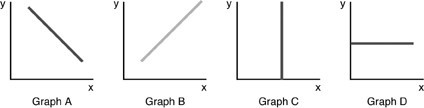 6) In the above graphs, an inverse relationship is shown byA) Graph A.B) Graph B.C) Graph C.D) Graph D.Answer:  ADiff: 2Topic:  1.6 Appendix A: Direct and Inverse RelationshipsLearning Outcome:  Micro-2: Interpret and analyze information presented in different types of graphsAACSB:  Analytical thinking7) In the above graphs a direct relationship is shown byA) Graph A.B) Graph B.C) Graph C.D) Graph D.Answer:  BDiff: 2Topic:  1.6 Appendix A: Direct and Inverse RelationshipsLearning Outcome:  Micro-2: Interpret and analyze information presented in different types of graphsAACSB:  Analytical thinking8) When two variables have a direct relationship, the slope isA) negative.B) positive.C) zero.D) infinity.Answer:  BDiff: 1Topic:  1.6 Appendix A: Direct and Inverse RelationshipsLearning Outcome:  Micro-2: Interpret and analyze information presented in different types of graphsAACSB:  Analytical thinking9) An inverse relationship will be graphed asA) a line that is upward sloping.B) a line that is downward sloping.C) a loop.D) a U-shaped curve.Answer:  BDiff: 1Topic:  1.6 Appendix A: Direct and Inverse RelationshipsLearning Outcome:  Micro-2: Interpret and analyze information presented in different types of graphsAACSB:  Analytical thinking10) In an inverse relationshipA) one variable rises while the other falls.B) both variables rise together.C) both variables fall together.D) the two variables has not related to each other.Answer:  ADiff: 1Topic:  1.6 Appendix A: Direct and Inverse RelationshipsLearning Outcome:  Micro-2: Interpret and analyze information presented in different types of graphsAACSB:  Analytical thinking11) Which of the following is an example of an inverse relationship?A) hours of study and test gradeB) calories eliminated from diet and weight lossC) the number of hours working while not studying for a test and test gradeD) amount of snowfall and profits of ski resortsAnswer:  CDiff: 1Topic:  1.6 Appendix A: Direct and Inverse RelationshipsLearning Outcome:  Micro-2: Interpret and analyze information presented in different types of graphsAACSB:  Application of knowledge1.7   Appendix A: Constructing a Graph1) Consider the statement, "The number of beers consumed the night before a test affects the grade." In this statementA) beer is the dependent variable and test grade is the independent variable.B) beer is the independent variable and test grade is the dependent variable.C) both beer and grade are dependent variables.D) both beer and grade are independent variables.Answer:  BDiff: 2Topic:  1.7 Appendix A: Constructing a GraphLearning Outcome:  Micro-2: Interpret and analyze information presented in different types of graphsAACSB:  Application of knowledge2) The "paired observation" of (12, 6) meansA) x = 12, y = 6.B) x = 6, y = 12.C) x = any multiple of 12, y = any multiple of 6.D) the origin is at 12 and 6.Answer:  ADiff: 2Topic:  1.7 Appendix A: Constructing a GraphLearning Outcome:  Micro-2: Interpret and analyze information presented in different types of graphsAACSB:  Analytical thinking3) The "paired observation" of (-10, -6) meansA) x = -10, y = -6.B) x = -6, y = -10.C) that the distance between the two points will be 16.D) the origin is at -10 and -6.Answer:  ADiff: 2Topic:  1.7 Appendix A: Constructing a GraphLearning Outcome:  Micro-2: Interpret and analyze information presented in different types of graphsAACSB:  Analytical thinking4) The intersection of the x axis and the y axis is called theA) "meeting point."B) origin.C) "zero" point.D) corresponding point.Answer:  BDiff: 1Topic:  1.7 Appendix A: Constructing a GraphLearning Outcome:  Micro-2: Interpret and analyze information presented in different types of graphsAACSB:  Analytical thinking1.8   Appendix A: Graphing Numbers in a Table1) The relationship between the number of hours a student studies for an exam and the exam grade is most likely graphed asA) a line sloping down from upper right to lower left.B) a line sloping down from upper left to lower right.C) a line sloping up from lower left to upper right.D) a line sloping up from lower right to upper left.Answer:  CDiff: 2Topic:  1.8 Appendix A: Graphing Numbers in a TableLearning Outcome:  Micro-2: Interpret and analyze information presented in different types of graphsAACSB:  Application of knowledge2) Suppose that on average there are three more car accidents for every extra inch of snowfall in a certain region. If snowfall is graphed on the y axis and car accidents on the x axis, then if we graph this relationship, the slope of the line will beA) 9.B) 3.C) 1/3.D) 1.Answer:  CDiff: 2Topic:  1.8 Appendix A: Graphing Numbers in a TableLearning Outcome:  Micro-2: Interpret and analyze information presented in different types of graphsAACSB:  Application of knowledge3) If the slope of a curve is 1/3, we know thatA) the relationship is linear, and the line moves from lower left to upper right.B) the relationship is non-linear, and the line moves from lower left to upper right.C) the relationship is linear, and the line moves from upper left to lower right.D) the relationship is non-linear, and the line moves from upper left to lower right.Answer:  ADiff: 3Topic:  1.8 Appendix A: Graphing Numbers in a TableLearning Outcome:  Micro-2: Interpret and analyze information presented in different types of graphsAACSB:  Analytical thinking1.9   Appendix A: The Slope of a Line (A Linear Curve)1) A negative slopeA) represents an inverse relationship, such as beers consumed and test score.B) represents a direct relationship, such as snow fall and car accidents.C) indicates that there is no relationship between two variables, such as women's wages and likelihood of sunshine.D) means that the line crosses below the x-axis.Answer:  ADiff: 2Topic:  1.9 Appendix A: The Slope of a Line (A Linear Curve)Learning Outcome:  Micro-2: Interpret and analyze information presented in different types of graphsAACSB:  Analytical thinking2) The slope of a straight lineA) is the same at all points along that line.B) cannot be defined.C) changes from one point to the next on that line.D) is always equal to zero.Answer:  ADiff: 1Topic:  1.9 Appendix A: The Slope of a Line (A Linear Curve)Learning Outcome:  Micro-2: Interpret and analyze information presented in different types of graphsAACSB:  Analytical thinking3) The slope of a nonlinear curve A) is constant.B) is always negative.C) changes along the various points of the curve.D) is always equal to 1.Answer:  CDiff: 1Topic:  1.9 Appendix A: The Slope of a Line (A Linear Curve)Learning Outcome:  Micro-2: Interpret and analyze information presented in different types of graphsAACSB:  Analytical thinking4) The slope of a nonlinear curve is ________ when the curve is rising, and ________ when the curve is falling.A) negative, positiveB) negative, negativeC) positive, negativeD) positive, positiveAnswer:  CDiff: 1Topic:  1.9 Appendix A: The Slope of a Line (A Linear Curve)Learning Outcome:  Micro-2: Interpret and analyze information presented in different types of graphsAACSB:  Analytical thinking5) If a straight line crosses the Y-axis at 2 and crosses the X-axis at 4, we can conclude that the slope of the line isA) positive.B) negative.C) zero.D) infinity.Answer:  BDiff: 2Topic:  1.9 Appendix A: The Slope of a Line (A Linear Curve)Learning Outcome:  Micro-2: Interpret and analyze information presented in different types of graphsAACSB:  Application of knowledge6) The slope of a line is theA) change in the values along the x-axis divided by the change in the values along the y-axis.B) values on the x-axis divided by the values on the y-axis.C) change in the values along the y-axis divided by the change in the values along the x-axis.D) values on the y-axis divided by the values on the x-axis.Answer:  CDiff: 2Topic:  1.9 Appendix A: The Slope of a Line (A Linear Curve)Learning Outcome:  Micro-2: Interpret and analyze information presented in different types of graphsAACSB:  Analytical thinking7) Given a linear curve, the value on the y-axis changes from 120 to 100 when the value on the x-axis changes from 10 to 20, then the slope of that curve isA) -20.B) +20.C) -2.D) +2.Answer:  CDiff: 2Topic:  1.9 Appendix A: The Slope of a Line (A Linear Curve)Learning Outcome:  Micro-2: Interpret and analyze information presented in different types of graphsAACSB:  Application of knowledge